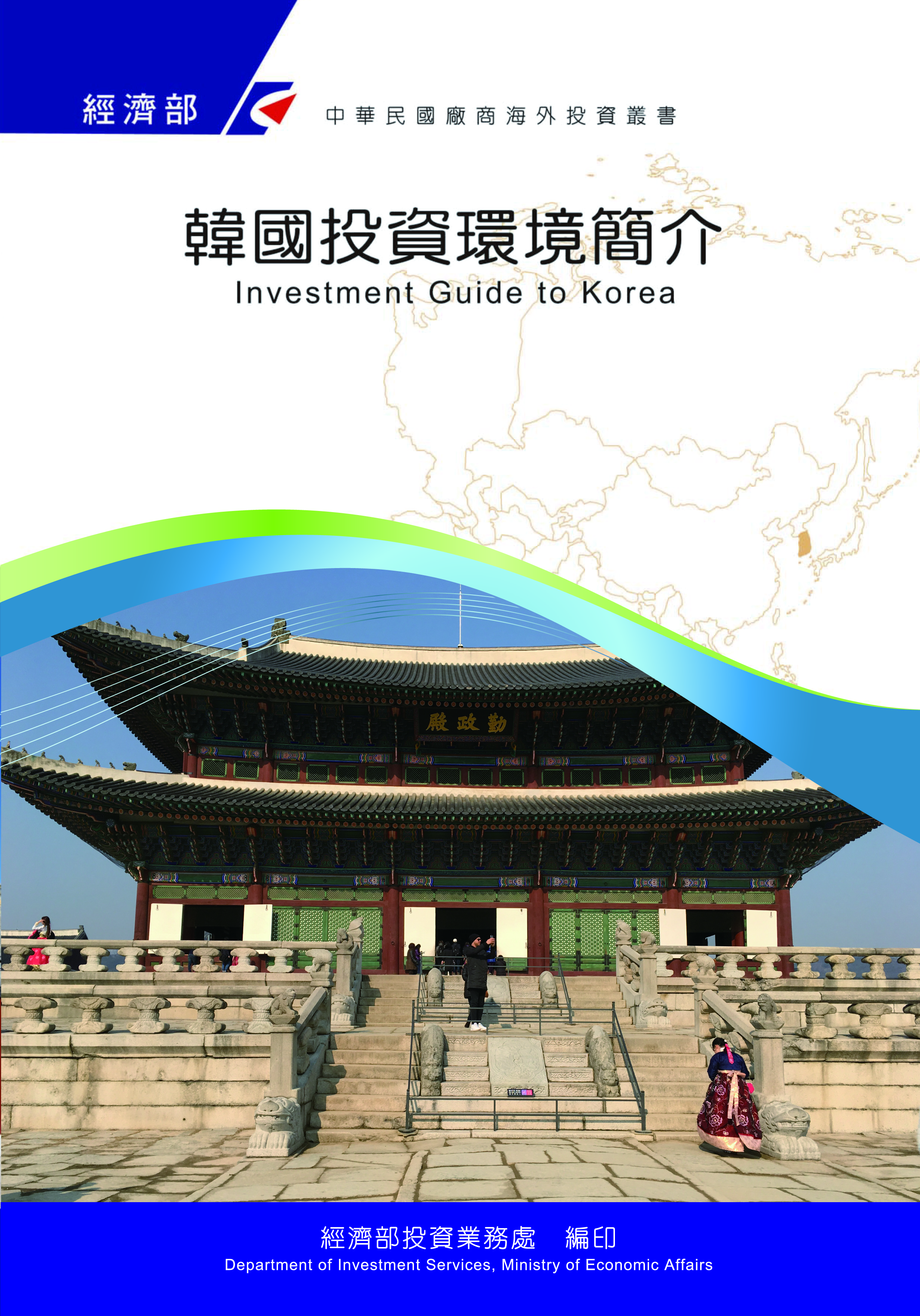 韓國投資環境簡介Investment Guide to Korea經濟部投資業務處  編印感謝駐韓國代表處經濟組協助本書編撰目　錄第壹章　自然人文環境	1第貳章　經濟環境	13第參章　外商在當地經營現況及投資機會	55第肆章　投資法規及程序	61第伍章　租稅及金融制度	71第陸章　基礎建設及成本	75第柒章　勞工	79第捌章　簽證、居留及移民	83第玖章　結論	87附錄一　我國在當地駐外單位及臺（華）商團體	89附錄二　當地重要投資相關機構	90附錄三　當地外人投資統計	92附錄四　我國廠商對當地國投資統計	94附錄五　參考資料	97附錄六　其他重要資料	98韓國基本資料表Source: 1）韓國銀行 httpx://ecos.bok.or.kr/jsp/vis/keystat/index_e.html#/key 2）統計廳 httpx://kosis.kr/eng/statisticsList/statisticsList_01List.jsp?vwcd=MT_ETITLE&parmTabId=M_01_01 3）關稅廳 httpxs://unipass.customs.go.kr:38030/ets/index_eng.do 4）IMFhttpx://www.imf.org/en/Countries/KOR#countrydata 第壹章　自然人文環境一、自然環境（一）地理位置韓國位於朝鮮半島南半部，自1953年韓戰後，自西岸北緯37.8度及東岸38.6度之間橫貫155英哩之軍事停戰線，劃分為南北韓，東南部則以日本海及對馬海峽與日本為鄰。（二）土地面積及地形韓國總面積約為100,339平方公里，南北長東西短，國土70%屬山地和丘陵，東北部地形崎嶇，海岸線平直水深，西南部地型則較平坦，西部海岸線曲折水淺多灣，主要港口有釜山港、仁川港及光陽港等。（三）氣候韓國屬溫帶氣候，四季分明，1981~2010年月平均温度如下：1~3月，冬季平均氣溫為（首爾最高溫，最低溫–）4~6月，春季平均氣溫為（首爾最高溫，最低溫）7~9月，夏季平均氣溫為（首爾最高溫，最低溫）10~12月，秋季平均氣溫為（首爾最高溫，最低溫–）冬天天氣寒冷乾燥，但常有每寒冷3天，氣溫回暖4天之現象，故有「三寒四暖」之稱，春夏之交會有梅雨。二、人文及社會環境（一）歷史新羅於西元前一世紀至七世紀在朝鮮半島及東南部建國，高句麗及百濟則在朝鮮半島北部及西南部建國，係朝鮮史稱之三國時代，新羅於西元735年統一朝鮮半島，西元918年高麗建國，後由朝鮮王朝取代（1392-1910）。1894年甲午戰爭後，日本勢力入侵朝鮮，1910年正式兼併朝鮮，殖民統治35年，中華民國政府傾力協助韓國獨立運動人士於1919年4月在上海成立之「韓國臨時政府」，另於1943年11月於開羅宣言支持韓國獨立。日本宣布無條件投降後，美、蘇軍隊分別進駐朝鮮半島，以北緯38度線分治。，大韓民國於北緯38度線以南地區成立，通稱韓國或南韓，由李承晚當選首任大統領/總統。1950年6月韓戰爆發，1953年7月聯軍與中共及北韓簽署停戰協定，南北韓對峙至今。（二）人口及語言１、人口：全國人口計約5,163萬人，大部分集中在首都首爾（漢城）、釜山、仁川、大邱、大田及光州等幾個主要城市，首爾市人口約972萬人，首爾大都會區人口約佔總人口之1/3。２、語言：韓語屬阿爾泰語系。韓語共有10個母音、14個子音。３、風俗習慣及民情：韓國民族個性樂觀，食物多為辛辣及醃製泡菜，韓國社會階級分明，長幼有序，年節以中秋節為最大節慶，亦有農曆新年節慶風俗。４、宗教：韓國傳統信仰以佛教為主，寺廟林立，並設有大韓佛教會等佛教組織，現由曹溪寺住持擔任宗長，頗具影響力，此外，基督教及天主教亦甚盛行，教派分支繁興。５、主要城市概況：（1）	首爾特別市：首爾為韓國首都，為韓國政治及經濟重心。漢江貫穿首爾市，漢江以北稱為「江北地區」，係屬較早開發之地區，青瓦台（總統府）、外交部及主要國家之使館、銀行及韓國大企業集團等，多集中於該地區。漢江以南稱「江南地區」，屬新開發地區，為新興商業區、會議展覽中心及高級住宅區，另跨國企業、世界名牌代理店等機構林立。（2）釜山廣域市：位於韓半島東南端的港口城市，人口約342萬人，係韓國第2大城，因擁有韓國不凍港—釜山港，且鄰近日本、俄羅斯及中國大陸，為東北亞貨櫃之主要集散地。釜山地區工商業發達，目前韓國政府正開發「釜山鎮海自由貿易區」，提供各項租稅優惠，吸引國際廠商前往投資，設立據點。（3）仁川廣域市：位處韓國西北方之海港城市，為韓國第3大城，人口約294萬人，鄰近仁川國際機場，海空運便利，韓國政府著手開發仁川經濟自由貿易區（IFEZ），提供各項租稅等優惠措施及便利之基礎設施，積極吸引外國企業。（4）世宗市：位處於韓國中部大田附近，韓國政府為平衡城鄉差距及解決人口過度集中首爾之問題，擇定於忠清南道燕岐郡、公州郡地區設置世宗市，自2012年將重要中央部會陸續遷入辦公，目前人口約32.1萬人。三、政治環境（一）政治體制：韓國為立憲共和政體，採大統領體制，行政、立法、司法三權分立。１、行政（1）大統領大統領不僅係國家元首，且為實際上行政首長、三軍統帥及國務會議主席。有權任免國務總理、國務委員、政府各機關首長等及發布命令、締結條約、宣戰媾和、施行大赦、減刑及復權。大統領採直接選舉單一任期，任期5年。韓國國會於通對前任大統領朴槿惠彈劾案，嗣經送請憲法裁判所於裁決定讞後，朴槿惠遭罷免去職，韓國繼於舉行大統領補選，由共同民主黨籍提名之文在寅勝選（得票率41.08%），出任韓國第19屆大統領。（2）內閣內閣為韓國最高之行政中心，目前計有17部3處17廳。17部為企劃財政部、法務部、外交部、教育部、統一部、法務部、國防部、安全行政部、文化體育觀光部、農林畜產部、產業通商資源部、保健福祉部、環境部、僱傭勞動部、女性家族部、國土交通部、海洋水產部、未來創造科學部；3處為法制處、國家報勳處、食品醫藥品安全處。文在寅大統領於勝選翌（10）日即提名全羅南道知事李洛淵出任總理，李洛淵生於1951年，曾任韓主流媒體「東亞日報」記者、該報國際新聞總編輯與駐東京特派員，於2000年受金大中前大統領拔擢進入政壇，並曾分別擔任4屆國會議員與盧武鉉前大統領發言人。２、立法（1）國會為最高立法機構，採一院制，國會議員任期4年，設議長1人、副議長2人，任期均2年，現有300席，其中253席為民選議員，分別由全國253個選區之選民直接票選，其餘47席為全國不分區議員。（2）國會除創制、複決法律條例，審核國家預算及與外國所締條約、同意宣戰或媾和外，對國務總理之任命有行使同意之權，對國務總理或內閣閣員亦有提出不信任之權。３、司法韓國司法屬大陸法體系，採大法院、高等法院、地方法院三級制。大法院長由大統領提名，經國會同意任命，任期6年，為單任制。大法院大法官則由大法院長提名，經國會同意後，由大統領任命。其他法官由大法院長任命。目前韓國有5所高等法院及14所地方法院。（二）重要政黨：韓國執政黨暨國會第一大黨現為「共同民主黨」，其它主要政黨另包括自由韓國黨、正未來黨、民主和平黨等，至2019年5月7日為止，韓國第20屆國會各政黨之席次分佈依序為共同民主黨128席、自由韓國黨114席、正未來黨28席、民主和平黨14席、正義黨6席、民眾黨1席、大韓愛國黨1席、無黨派8席，呈現無任一政黨可單獨過半之情況。（三）政治現況：前任大統領朴槿惠因其未具公職身分長年親信崔順實涉嫌幕後干政及收受非法獻金，在民間輿論壓力沸騰下，三大在野黨共同民主黨、國民之黨、正義黨經磋商協調後，於在國會提出大統領彈劾案，嗣經之院會表決，以234票贊成、56票反對、2票棄權、7票無效之懸殊比數通過，續送由「憲法裁判所」審理。106年3月6日南韓獨立檢察組聲明，朴槿惠與親信崔順實共謀收受三星集團賄賂，三星意在鞏固少主李在鎔對公司之掌握權。106年3月10日南韓憲法法院宣布國會之彈劾案成立，需於60天內舉行第19屆大統領選舉，大選於舉行，共同民主黨候選人文在寅以13,423,800票（41.08%得票率），大勝自由韓國黨候選人洪準杓7,852,849票（24.03%）及國民之黨候選人安哲秀6,998,342票（21.41%），並於翌（10）日就任第19任大統領。文在寅大統領出身寒微，父母於韓戰期間自北韓逃遷，渠於釜山完成國、高中學業後，考入慶熙大學法學系，在學期間積極參與社會及民主運動，並於通過律師考試後，與當為同為律師之盧武鉉前大統領合作開業，成為釜山著名人權勞工律師。2002年盧武鉉勝選後，文在寅成為其重要幕僚，擔任青瓦臺秘書室長。2012年文在寅首次參選，當選釜山沙上區國會議員，嗣於同年參加第19屆韓國大統領選舉，惟以108萬餘票之差落敗於朴槿惠，2017年再次參選，當選韓國第19任大統領。文大統領上任後，在經濟方面推動以人為本之經濟成長政策，以「就業及所得主導成長」、「創新成長」及「公平經濟」為施政主軸。在外交方面，新政府啟動與中、美、日、俄四強外交，力圖使韓國在朝鮮半島上爭取更大主動權，文大統領於2017年7月訪問德國時，提出改善兩韓關係，實現朝鮮半島永久和平之「柏林倡議」。新政府並積極修補韓陸關係因韓國部署美軍戰區高空飛彈防禦系統（THAAD）所造成之裂痕，另為降低對中國大陸及美國市場依賴，積極推動新北方政策及新南方政策，期以增進與俄羅斯、歐亞國家、東協國家及印度等主要經濟體間經濟合作關係。2018年5月27日文大統領與北韓國務委員會委員長金正恩舉行南北韓高峰會，共同發表「板門店宣言」，文大統領支持度飆升至83%，創歷屆南韓大統領民調新高。惟嗣後因貧富差距兩極化及失業率等經濟問題未獲改善，其施政支持度下降至50%以下。在南北韓局勢方面，北韓自1993年宣布退出「禁止核武擴散條約」（NPT）並引爆第一次核武危機以來，國際社會雖透過「六方會談」等雙邊及多邊機制致力推動北韓棄核及停止導彈挑釁，惟或因北韓深信軍事實力乃其穩固政權之信心來源、確保國家安全之關鍵屏障，以及主導韓半島和平進程之有利籌碼，加以美日陸俄等周遭強權在此地區之戰略利益不盡相同，致迄未獲具體大幅進展。2014年2月南北韓舉行高層會談，雙方分由韓國國家安保室次長金奎顯及北韓統一宣傳部第一副部長元東淵領銜與會。前總統朴槿惠於3月訪問德國德勒斯登期間，向北韓提出以「優先解決人道主義問題」、「為兩韓共同繁榮建設民生基礎設施」及「恢復兩韓人民間同質性」等三主軸建構韓半島和平統一基礎之「德勒斯登宣言」，惟遭北韓嚴詞拒絕。2名韓國士兵遭北韓埋設之地雷炸傷，韓方為求反制，重啟停止11年之心戰廣播，促成北韓主動尋求與韓方談判，雙方歷經3天2夜之馬拉松式談判後，北韓勉予同意在協議文件中表達遺憾，並表態願以韓國政府對話，隨後於暌違1年8個月後，在同年10月20日舉行第20次南北韓離散家屬團聚活動，韓半島情勢似轉趨和緩。北韓於2016年1月6日進行第4次核試，復於2月7日已發射「光明星4號」火箭為名，再次試射導彈。韓國政府於同年2月11日主動宣布關閉北韓外匯主要來源「開城工業區」，聯合國安理會則於3月2日通過第2270號決議案，對北韓施以嚴格經濟制裁，主要內容包括對往來北韓之船隻進出口貨物進行全面檢查、關閉北韓所有銀行之在外分行、禁止向北韓提供除運輸人道援助物資所需以外之航空燃料等。惟北韓仍續向韓美挑釁，除續朝韓半島東部海域、日本海海域發射包括彈道飛彈、防空導彈、潛射彈道導彈（SLBM）、「舞水端」、「飛毛腿」、「蘆洞」等中、長程彈道飛彈外，並公然違反安理會決議，於9月9日進行第5次核試外。據韓方統計，北韓於2016年發射24枚彈道飛彈，數量甚高於金正日執政18年間總計發射之彈道導彈數量，北韓用於2次核試及導彈試射之相關費用更已高達2億美元以上。聯合國安理會於2016年針對北韓第5次核試祭出第2321號決議案，此係安理會歷年有關遏止北韓研發發展核導之第8項決議案，制裁範圍與強度亦為歷項決議案之最，內容包括明訂「所有聯合國會員國自北韓煤炭年進口量不得逾750萬公噸或4億美元」（據估計，此將使北韓煤炭出口大幅減少62%）、加強金融管制、呼籲會員國縮減北韓派駐該國使領館規模，以及將與北韓核導研發相關之11人與10個機構列入制裁對象，另對北韓人權狀況表達憂慮關切，更為聯合國史上首次以罕見嚴厲口吻警告，倘北韓持續尋釁，經聯合國大會三分之二會員國同意下，即可中止其聯合國會員國資格等。美國總統川普與中國大陸國家主席習近平於2017年4月6日在美佛州海湖莊園舉行「川習會」後，美陸聯手處理北韓問題之態度日益明確化，尤以川普於會談前後迭次對外展現倘陸方不解決北韓問題，美方將不惜採取單邊行動之想法姿態，川普政府短期政策之重點為透過陸方對北韓施壓。陸方亦已下令包括要求陸企退回北韓之進口煤炭等一系列強化制裁作為，引發北韓不滿，北韓更罕見於官媒批判陸方為「妨礙（兩韓）統一的無恥國家」等，一般認為，北韓此舉似顯見陸方相關作為已收成效。北韓於2017年11月29日發射「火星15型」洲際彈道飛彈後，同年12月22日聯合國安理會決議通過加強對北韓制裁之2397號決議案，限制供應北韓之石油數量，且要求各國須於12個月將在境內工作之北韓勞工遣返北韓，以切斷北韓境外收入來源，迫使北韓停止發展核武。  文大統領以朝鮮半島和平與共同繁榮作為願景，推動「解決北核問題」、「建構永續發展性南北韓關係」及「實現朝鮮半島新經濟共同體」等3大目標。渠提出之「朝鮮半島新經濟地圖」係藉由建構3大經濟、和平地帶及整合南北韓市場，使南北韓融合成為單一經濟體。渠呼籲中國大陸及俄羅斯等東北亞地區國家提供協助，並於2017年8月設立「北方經濟合作委員會」，擬加強韓國與歐亞國家間之交通、物流及能源領域合作；同年9月提出「9-Bridge計畫」，正式推動「新北方政策」，向俄羅斯建議共同提議共同加強造船、港灣、北極航路、天然氣、鐵路、電力、就業、農業及水產業等9項領域之合作關係。2018年朝鮮半島局勢和緩，該年韓國文大統領與北韓國務委員會委員長金正恩計舉行3次高峰會談，金正恩亦分別美國總統川普及中國大陸國家主席習近平舉行高峰會談，相關會議情形如下：１、1月9日南北韓高層會談：雙方發表共同宣言，宣布北韓將派團參加平昌冬季奧運及殘障奧運會、南韓承諾於奧運期間提供北韓代表團所需之便利、舉行南北韓軍事會談、召開軍事會議，解除目前之軍事緊張局勢、活化各領域之合作及遵守南北韓宣言等協議內容。２、3月25日川習會：北韓國務委員會委員長金正恩接受中國大陸國家主席習近平邀請，赴北京舉行高峰會談，此為金正恩自2011年掌權來首次訪問外國。金正恩提議和平對話，認為倘韓國及美國皆善意回饋北韓之努力，營造和平穩定氛圍，採取漸進之對應措施實現和平，朝鮮半島之無核化問題將可望解決。習近平指出，中國大陸堅持實現朝鮮半島無核化目標，主張透過協商方式解決問題，維持朝鮮半島之和平穩定。３、4月27日第1次南北韓高峰會談：韓國文大統領與北韓金正恩國務委員會委員長在板門店召開「南北韓高峰會談」並發表「板門店宣言」。雙方認為有必要均衡發展民族經濟及共同繁榮，承諾實踐連結東海線及京義線之鐵道及道路，推動現代化等相關計畫，另同意將「北方限界線（NLL）」地區改造為「和平水域」。但「427板門店宣言」之提案與國際社會經濟制裁牴觸，仍須觀察未來國際制裁是否順利解除，及北韓與美國高峰會談之後續談判結果。４、5月7日川習會：北韓領導人金正恩與中國大陸國家主席習近平再度舉行高峰會談，陸方強調，中國大陸支持北韓非核化及透過北韓美國高峰會談解決問題，並將與周邊國家合作，積極推動區域內之永久和平。金正恩表示，北韓與中國大陸關係已更加密切，倘相關國家解除對北韓之敵對政策及安全威脅，北韓則沒有必要保留核武，希望藉由北美高峰會談建立北韓與美國之信賴關係及解決朝鮮半島問題，實現朝鮮半島非核化及永久和平。５、5月26日第2次南北韓高峰會談：文大統領與北韓金正恩國務委員會委員長續於板門店召開「南北韓高峰會談」，俾實踐板門店宣言及促進北美舉行高峰會議。６、6月1日南北韓高層會談：研議鐵路、北韓造林計畫及組團參加「亞洲運動會」（Asian Games 2018），並研討雙方基礎設施、環境及文化體育等交流計畫，惟因國際社會仍未解除制裁北韓，目前南韓無法將「經濟合作」納入正式會談議題。７、6月12日川金會：美國川普總統與北韓國務委員會委員長金正恩在新加坡舉行高峰會談，會前美國要求北韓須將所有核子彈頭運出國外、採取可驗證之非核化措施、接受美國視察及查證北韓大規模及精密之核武設施、北韓公開及銷毀ICBM等飛彈及禁止北韓再回收鈽及加工濃縮鈾等；北韓則要求與美國簽署互不侵犯條款及發表停戰宣言、與美國關係正常化、禁止韓國與美國出動戰略武器、修訂駐韓美軍之駐軍目的與減少駐韓美軍之兵力、解除對北韓制裁及保障，協助經濟成長。會後並就北韓完全非核化、保障朝鮮半島之永久和平等4大議題達成共識。８、8月13日南北韓高層官員會談：南韓之討論議題包括舉辦第3次南北韓高峰會之時間與地點、訪問團規模，以及南韓考慮解除對北韓特定領域之制裁；北韓則提出共同合作改善北韓鐵道及道路，並宣布兩韓停戰及解除制裁等要求。９、9月19日第3次南北韓高峰會談：韓國文大統領與北韓領導人金正恩舉行高峰會談，雙方簽署「板門店宣言軍事領域履行合意書」，並召開記者會發布共同宣言，宣布「南北韓結束敵對軍事之關係，消除朝鮮半島戰爭威脅及敵對關係」、「南北韓為增進雙方交流合作及均衡發展民族經濟，雙方願以互惠互利及共利共榮之原則，研擬相關實質對策」、「南北韓為根本解決離散家族問題，加強人道合作」、「營造南北韓和解及團結氛圍，向國內外展示朝鮮民族之期盼，推動全方位之合作交流」及邀請金委員長訪問首爾。10、10月16日南北韓高層官員會談: 雙方決議於同年11月至12月初舉辦銜接南北韓鐵路及公路動工儀式、舉行將級軍事會談、南北紅十字會談、森林合作會談、保健醫療會談及體育會談等，並研商離散家屬會面場所及視訊會面等相關事宜。2019年2月27日美國總統川普與北韓領導人金正恩在越南河內舉行第2次朝美高峰會談，惟會議提前於28日中午結束，雙方未簽署協議。川普總統會後舉行記者會表示，北韓要求取消所有制裁，但北韓未能提供美國滿意之答復，美國不急於此時簽署，因而取消簽署協議，並強調雙方在和諧氣氛下結束會議，不影響與金正恩之關係。韓國總統文在寅在會後強調韓國在朝美對話扮演重要角色，要求相關部會研議、支持並促成朝美繼續進行對話。北韓外務省則表示金正恩對川金二會未達成任何協議深感失望，將考慮是否與美國繼續談判，後續發展有待觀察。第貳章　經濟環境一、經濟概況2018年韓國雖面臨美中貿易衝突、美元升息及國際金融市場變動等挑戰，其出口在記憶體晶片及石化產品帶動下仍成長5.4%。受到產業進行重整、房地產市場活力減弱等不利因素影響，設備投資及營造投資分別衰退1.7%及4%，在出口及民間消費成長支撐下，全年GDP成長2.7%。 對外貿易方面，2018年韓國出口總額為6,048億5,965萬美元，較2017年增加5.4%，創歷來最高紀錄，且成為繼美國、德國、中國大陸、日本、荷蘭及法國後，全球第7個出口金額超過6,000億美元之國家。該年韓國進口總額為5,352億242萬美元，較2017年增加11.9%，貿易總額1兆1,400億美元，亦創最高紀錄。2018年韓國主要出口項目中，石油製品（+33.5%）、半導體（+29.4%）、電腦（+17.3%）、石油化學（+12.0%）及一般機械（+10.2%）等呈現大幅成長；汽車零件（-0.1%）、鋼鐵（-0.6%）、汽車（-1.9%）、顯示器（-9.9%）、家電製品（-18.3%）、無線通訊機器（-22.6%）及船舶（-49.6%）則呈衰退。主要出口對象方面，2018年韓國除對中東（-11.3%）及中南美洲（-1.1%）出口衰退外，對中國大陸（+14.2%）、日本（+14.2%）、歐盟（+6.7%）、美國（+6.0%）、東協國家（+5.3%）、印度（+3.7%）及越南（+1.8%）等主要國家出口均成長。進口方面，原物料、消費財及中間財之進口分別增加23.5%、13.6%及11.0%，資本財則減少2.8%。投資方面，由於2018年間南北韓舉行3次高峰會談及美國總統川普與北韓國務委員長金正恩舉行首次朝美高峰會談後降低地緣政治風險、韓國出口達成6,000億美元目標，以及韓國維持國家信用評等最高水準（MOODY’S：Aa2；S&P：AA；Fitch：AA-）等因素，2018年外國人直接投資（FDI）申報總金額達269億美元，較2017年成長17.2%，創歷年新高紀錄，且已連續4年超過200億美元。就業方面，2018年因韓國政府將最低工資大幅調漲16.4%等因素，導致製造業、批發零售及餐飲住宿等行業就業人數減少，該年年底失業人口為107萬人，連續3年超過100萬人，失業率為3.8%，為2001年（失業率4.%）後之最高失業水準。二、天然資源（一）礦產據韓國礦產物資源公社2016年調查資料，韓國礦物總蘊藏量約305億4,547萬噸，其中金屬礦蘊藏量約1億2,987萬噸，僅占總礦物蘊藏量之0.42%，非金屬礦物蘊藏量約為290億6,821萬噸，約占總礦物蘊藏量之95.16%，另煤碳之蘊藏量則為13億4,748萬噸，占總蘊藏量之4.11%。（調查非每年進行）韓國主要之金屬礦為鐵礦，蘊藏量約為4,508萬噸，占金屬礦蘊藏量37.74%，稀土類（R2O3）礦蘊藏量為2,597萬噸，占金屬礦蘊藏量20.01%，鉛及鋅礦蘊藏量為1,707萬噸，占金屬礦蘊藏量13.15%、重石礦之蘊藏量則為1,537萬噸，占總蘊藏量之11.85%。（二）農林漁牧韓國國土大部分為丘陵地，農地面積有159.6萬公頃，主要農作物為稻米及小麥等雜糧，2018年稻米種植面積為73.8萬公頃，較2017年（75.5萬公頃）減少2.3%，該年稻米生產量為387萬噸，麥類生產量為10萬2,702噸，薯類生產量則為9萬5,411萬噸。在主要水果作物方面，2018年韓國蘋果生產量為47萬5,303噸，梨生產量則為20萬3,166噸。三、產業概況（一）通訊產業2018年全球智慧型手機市場發展速度趨緩，韓國品牌手機與中國大陸手機競爭加劇，導致韓國手機成品出口減少，零配件出口亦受到中國大陸、越南及印度等主要出口對象國業績不佳影響而衰退。依韓國貿易協會（KITA）統計資料顯示，2018年韓國手機成品出口金額為61億2,079萬美元，較2017年之69億7,249萬美元減少12.2%；進口金額為43億8萬美元，較2017年之50億8萬美元，減少13.6%。韓國2015-2018年手機成品進出口單位：千美元, %資料來源：韓國貿易協會K-stat 註：HS code 為8517122018年韓國手機零配件出口金額為68億3,815萬美元，較2017年的65億4,308萬美元，增加4.5%；進口金額為55億5,339萬美元，較2017年的64億7,224萬美元，減少14.2%。韓國2015-2018年手機零配件進出口單位：千美元，%資料來源：K-stat 註：HS code為851770三星電子及LG電子為韓國領先手機製造商，三星電子已在中國大陸、印度、越南、巴西與印尼設立生產工廠，並投資美國興建新廠，以減少關稅成本。LG電子亦在中國大陸、巴西及印度等國設廠。2018年韓國三星電子智慧型手機海外生產比率已超過90%，三星及LG擴大海外生產規模，預期上述韓商之未來海外生產比重將會更高。2018年三星電子在全球智慧型手機市占率為20.4%，排名第一位。蘋果及華為排名並列第二位（14.4%）。第四及第五位品牌分別為OPPO（8.3%）及小米（8.2%）。全球五大智慧型手機製造商單位；%資料來源：市場研究機構 Strategy Analytics韓國民眾智慧型手機使用率高達95%，由於智慧型手機使用人口多，帶動線上購物蓬勃發展，甚至餐點都可透過線上訂購，網路已成為韓國人生活不可或缺的一部分。展望2019年，全球通訊產業競爭加劇將促使韓國手機廠商提高行銷費用及採取5G技術差異化策略。此外，由於韓國手機零配件海外生產基地產值增高，手機零配件出口金額將持續減少。（二）汽車零配件產業2018年韓國汽車生產量為402萬9,000輛，居全球第七位。韓國現代、起亞汽車生產整車在海外銷售不佳，對韓國汽車零配件生態鏈造成不利影響。且全球汽車產業競爭日益增加及美國提高汽車關稅衝擊帶給韓國汽車產業更大的壓力。依據韓國貿易協會統計，2016年至2018年韓國汽車零配件進出口皆呈衰退現象。韓國2016年至2018年汽車零配件進出口統計單位：百萬美元；%資料來源：韓國貿易協會（KITA）             註：HS CODE為8708992018年韓國汽車零配件產品出口額為85億7,078萬美元，受中國大陸需求減少的影響，較2017年減少2.5%。進口額則為7億6,341萬美元，較2017年減少12.4%。韓國2017年至2018年汽車零配件出口統計單位：百萬美元；%資料來源：韓國貿易協會（KITA）註：H.S.CODE為870899依據2018年韓國汽車零配件主要進口統計，中國大陸為韓國的最大汽車零配件進口來源國，其後依序為德國、日本、美國及墨西哥等國。2017年至2018年韓國汽車零配件主要進口來源國家統計請詳下表。韓國2017年至2018年汽車零配件進口統計單位：百萬美元；%資料來源：韓國貿易協會（KITA）註：上述產品H.S.CODE為870899由於生產一部完成車需要2萬多個零配件，零配件占汽車製造成本的70%，零配件與汽車價格、品質、競爭力的關聯性高。若以營業額觀之，在世界100大汽車零配件公司中，計有Hyundai Mobis（第6位）、Hyundai Wia（第32位）、Mando（第45位）、Hyundai Powertech（第54位）、Hyundai Dymos（第71位）等5家韓國公司，皆為現代汽車集團（Hyundai Motor Group）的協力廠商。近年來汽車界最熱門之話題為研發環保車（green car）與智慧車（smart car）等新一代車輛。由於全球消費者對汽車節能減排、安全及便利的需求日益高漲，汽車業界紛紛將目光投注在環保車與智慧車，與這些車種相關的汽車零配件產業，其產值也跟著水漲船高，且既有的引擎零件、轉向系統、傳動系統、剎車系統等主要汽車零配件將會被半導體、感應器、軟體等電子零配件及通訊技術所取代。目前臺灣電子零配件及通訊技術的品質在韓國已得到認可，韓國對運用於汽車之積體電路等電子產品需求不少，在發展環保車與智慧車等新一代車輛趨勢下，韓國對汽車電子產品需求將進一步增加。（三）美妝產業（化妝品及保養品）韓國進出口貿易統計資料顯示，韓國化妝品產業於2012年首度創造貿易順差後，韓國化妝品年平均成長率高於20%，出口規模成長10倍以上。出口對象國家亦從中國大陸、臺灣及香港擴大至美國、日本、新加玻、俄羅斯及澳洲等160個國家。依韓國化妝品產業研究院資料，2018年韓國化妝品出口金額達62億6,200萬美元，較2017年增長26.7%，超過進口金額16億1,500萬美元。中國大陸為韓國化妝品第一大出口市場，占42.4%，其後依序為香港、美國、日本及越南等。2018年韓國對臺灣出口化妝品金額達1億5,828萬美元，成長2.5%。2018年韓國化妝品主要出口國家單位：千美元；%資料來源：大韓化妝品產業研究院過去6年韓國對中國大陸出口化妝品一直呈現成長趨勢，其氣墊粉底、面膜、蝸牛霜、蘆薈凝膠及馬油霜等產品廣受中國大陸消費者的歡迎。惟因韓國部署美軍戰區高空防禦系統（THAAD），中國大陸政府對韓國旅遊及產品實施報復措施，韓國化妝品對中國大陸出口雖亮起紅燈，然而由於愈來愈多的韓國化妝品公司在中國大陸設廠生產，且進軍中國大陸市場的韓國化妝品ODM（Original Design Manufacturing）、OEM（Original Equipment Manufacturing）業者如KOLMAR、COSMAX等之銷售成長率高，加上中國大陸年輕消費者仍然喜歡韓國化妝品，預估韓國化妝品在中國大陸市場將持續成長。韓國消費者在購買美妝品時最主要的考量是產品的品質、價格及品牌知名度。為有效拓展韓國市場，我國廠商除致力於提高產品品質外，仍須掌握流行趨勢，加強提高品牌知名度及挖掘利基市場。考量消費者個性及日益重視健康，美妝品公司需要推出更多元化的產品和行銷策略。韓國兩大美妝品銷售通路為線上商店（ON-LINE）與實體商店（OFF-LINE）。線上商店（ON-LINE）有公開市場（OPEN MARKET）、社交平台（SOCIAL COMMERCE）、總合網購中心和美妝品專門網購中心。實體商店有H&B商場、美容專門商店（BEAUTY STORE）、百貨商場和免稅店。其中百貨商場和免稅店進入門檻高。此外，保健美容店（Health & Beauty Store）及藥妝店（Drug Store）等生活密切型通路（life friendly channel）也非常流行，生活密切型美妝品通路指消費者可在自家或辦公室附近購買喜愛商品之通路。目前在韓國的保健美容店及藥妝店由CJ Oliveyoung、GS Watsons及Kolon W store等3大品牌主導，其中以韓國CJ集團屬下之CJ Oliveyoung市場占有率最高，目前在韓國已有820家店面，在韓國保健美容店及藥妝店市場占有率高達60%。CJ Oliveyoung及GS Watsons等保健美容店銷售產品以美妝品為主，藥妝店Kolon W store銷售之產品則以藥品為主。韓國一般美妝品上市時，由於沒有品牌認知度，不容易進入店面銷售，因此先在SNS、BLOG、網購中心進行行銷及銷售活動，提高消費者認知度以後，才進入H&B商場、美容專門商店等實體商店，逐步擴大銷售領域。目前韓國美妝品公司大多先透過FACEBOOK、INSTAGRAM、BLOG等網紅在自己的社群網站（SNS）上分享美妝品使用心得，以減少廣告費用及獲得較大的宣傳效果。我國業者如計劃進入韓國市場，宜研究網路廣告方案，透過網路與網民口碑提高消費者對產品之認知程度。韓國美妝品市場由AMORE PACIFIC與LG生活健康兩家大廠商壟斷。但若從另一角度分析，美妝品產業與其他產業相比，較容易透過ODM或OEM等方式來進軍市場，如果成功進入韓國美妝品大企業的生產鏈，就更容易拓展韓國美妝品市場。此外亦可藉由參加相關國際商展或貿訪團機會，推廣臺灣優質美妝品及美容產品，藉此了解韓國市場通路、消費者接受度及韓國的消費習性，尋求更多新商機。韓國化妝品具獨特性及品質優勢，加上韓流影響，經過國外消費者口耳相傳，間接促成其出口成長。中國大陸大多數年輕人對韓國化妝品持正面看法，有助於韓國化妝品在廣大中國大陸市場逐漸為消費者接受。據韓國貿易協會（KITA）對中國上海地區女性消費者進行的問卷調查結果顯示，大多數華人女性對韓國產品的印象與歐美產品相較，韓國製的產品具有物美價廉的特性。隨著韓國化妝品在中國大陸廣受歡迎，在歐美市場也頗有斬獲，韓國化妝品業者進軍全世界的計畫已逐漸實現。對我國業者而言，韓國化妝品為強大競爭對手，為有效拓展國際市場，我國廠商除著力於提高產品品質外，仍需掌握流行趨勢，加強提高品牌知名度。（四）工具機產業	工具機是製造各種機器設備的加工機器，有「機械之母」之稱，可應用於機械製造，如航太、國防、汽機車、生醫、電子等不同產業領域，工具機產業可展現出國家工業實力。依韓國工具機產業協會的統計，2018年韓國工具機總訂單規模約2兆8,726億韓元，較2017年增長1.1%，生產規模為2兆6,009億韓元，較2017年減少2.2%。韓國2018年工具機產值統計單位：億韓元；%資料來源：韓國工具機產業協會（1美元兌換1,130韓元）工具機產業不僅在韓國工業發展占有重要的地位，也是韓國最主要的出口產業之一，2018年韓國工具機出口值26億1,500萬美元，較2017年增加11.2%。韓國2014年至2018年工具機出口統計單位：百萬美元；%資料來源：韓國工具機產業協會2018年韓國工具機出口地區依序為亞洲（47%）、歐洲（29%）、北美（19%）及中南美（3%），主要出口項目為NC車床及加工中心機。2017年~2018年韓國工具機地區別出口統計單位：百萬美元；%資料來源：韓國工具機產業協會 2014年至2018年韓國工具機進口統計單位：百萬美元；%資料來源：韓國工具機產業協會2018年韓國工具機進口地區依序為亞洲（64.2%）、歐洲（30%）及北美（4.5%）。2017年至2018年韓國工具機依地區別進口統計單位：百萬美元；%資料來源：韓國工具機產業協會由於智慧工廠等自動化設備擴大使高科技工具機的需求有增無減，預估未來幾年全球工具機產業將持續成長趨勢。近兩年韓國工具機出口增加，但是需求產品偏重於半導體、面板等特定產業，且出口比重亦偏重於中國大陸和越南市場。韓國工具機產業則著重開發墨西哥及印度等新興市場。韓國工具機產業協會分析，由於主要國家經濟成長速度減緩及中美貿易戰等因素，將會給韓國工具機出口帶來不利影響，預測2019年出口將小幅增加3%。韓國造船、半導體及面板等產業投資減少則將使2019年韓國工具機進口減少2%。目前韓國為全球第六大工具機生產國，韓國工具機主要以品質及先進技術取勝。近10餘年來，由於韓國資通訊產業已長足進步，帶動工具機發展，威脅我國的工具機整機業者，我國業者宜小心因應。在第4次工業革命時代，智慧機械將進一步融入工業及生活環境，智慧機械為可模仿人類，感測外部環境後進行自主決策並操作的機械，能夠提高製造業的生產效率。韓國政府為搶占第4次工業革命領先地位，高度重視智慧機械相關產業的發展，且韓國人口老化現象也凸顯智慧機械產業發展之必要性。韓國總統文在寅在2017年5月10日就任，設立第4次工業革命委員會，直接統領以期構建世界一流水準之物聯網等第4次工業革命所需環境。其中韓國最具代表性之政策目標為2020年前設立1萬座智慧型工廠的計畫，透過智慧自動化工程提高生產效率並提高產品的良率，進而提升韓國製造業的競爭力。近10年來韓國業者，尤其是大財團旗下的工具機事業部門紛紛崛起，多數屬大型機種，韓國在製造能力與產品品質上已不下我國。就工具機產業而言，韓國與我國目前在整機部分係處於相互競爭的態勢，我國能出口至韓國的多屬工具機零組件，尤其是傳動零件的部分，包括線性滑軌以及滾珠導螺桿等，而我國傳動零件的生產技術已達一定的水準，無論是品質或價格皆能與韓國的業者相競爭。 我國工具機零組件製造商大多數為中小企業且以全球為目標市場，韓國零組件製造則以供應其國內所需為主，兩者追求之目標大異其趣。我國業者所提供品質優良且價格較廉的精密機械零組件，在韓國市場享有高CP值的評價，此點為韓國工具機零組件業者無法與我國業者競爭之處。（五）面板產業面板產業與半導體相似，具有資本及技術密集等產業特性，對國家總體經濟成長具有重要的貢獻。2018年韓國面板產品出口總額達277億6,000萬美元，較2017年減少8.4%。目前全球面板產業可分為LCD（液晶顯示器）和OLED（有機發光二極體）等2大類。受中國大陸企業供應量增加的影響，2018年韓國LCD出口136億6,000萬美元，較2017年出口額減少21%。另由於全球電視及手機需求增加，該年韓國OLED出口總額為103億美元，較2017年增加11.7%。 近10年來韓國一直帶領LCD產業，韓國LG Display和三星Display的全球市占率超過30%。2018上半年韓國面板在全球市場占有率為41.9%，其後依序為臺灣、日本及中國大陸。2018年上半年面板產業全球市場占有率資料來源：HIS、KDIALG Display自2009年以來維持在全球大型面板市場第一地位。在三星Display因策略性減少IT機器用面板產量，市占率雖然下降，LG Display之市占率仍然保持第一。但目前中國大陸企業緊追LG Display，類似2006年韓國企業打敗日本大型面板企業情形，中國大陸企業擴大投資，提高生產率，已對韓國業者構成威脅。因此，韓國企業將投資重點放在OLED等高技術領域，以期領先於競爭對手。OLED在設計及功能上均較LCD更具優勢, 其需求及應用範圍也逐漸擴大。三星Display在智慧手機中小型OLED市占率超過94%，2018年該公司擴大其位於韓國忠清南道牙山的第六代可撓式（flexible）OLED生產線。LG Display也增加投資5兆韓元（約46億6,000萬美元），其中 70%用在OLED生產線。專家預測2022年智慧手機OLED使用率會超過LCD。除智慧手機以外，OLED在車用面板、穿戴裝置（Wearable device）等應用範圍將進一步擴大。韓國在發展「主動式有機發光顯示器」（Active Matrix Organic Light Emitting Display, AMOLED）技術方面領先各國。目前全球AMOLED市場由三星電子主導，三星電子自2008年起採用AMOLED設備投資後，進入手機AMOLED面板市場，目前生產量占全球AMOLED總生產量之95%以上。三星電子、華為等智慧手機已使用 AMOLED面板，預估智慧手機 AMOLED 使用率有望從2016年的21%增至2019年的40%。全球智慧手機 AMOLED使用率趨勢資料來源：TrendForce專家預測2022年智慧手機OLED使用率會超過LCD。除手機以外，車用面板、可穿式裝置（Wearable device）等OLED應用範圍會進一步擴大。面板產業與半導體一樣，具有資本密集、技術密集等產業特性，對國家總體經濟成長具有重要的貢獻。數位資訊時代的產品擁有輕、薄、短、小及省電等特性，為有效拓銷韓國市場，應掌握世界面板市場趨勢，持續創新開發薄、體小、省電及環保等具有競爭力之產品。此外，可藉由參加國際展覽，推廣臺灣優秀產品技術，並可了解韓國市場趨勢及消費文化、習性，以尋求更多新商機。（六）替代能源韓國為自然資源缺乏國家，石油完全依賴進口。迄今為止，韓國均從海外進口石油及煤炭等傳統能源。因此，油價的變動直接影響韓國每個產業，甚至可動搖整個國家經濟。韓國政府為降低傳統能源的依賴，減輕環境污染問題，努力發展替代能源產業。文在寅政府上台後，積極推動綠色能源計畫，為實現2030年將再生能源發電量比率提高到20%之政策目標，計劃建造48.7GW的替代能源設備，將在2022年建構12.4GW，2023年至2030年建構36.3GW替代能源設備。韓國政府為達成目標，計劃以民間及公共機構為主，積極推動大規模項目。例如，為推廣農村太陽能發電，2030年前將在廢棄農地構建10~15GW規模太陽能設備，並降低農地轉用標準，使農民參與太陽能產業，逐步擴大農業與太陽能發電並行的農業型太陽能產業。此外，對住宅、建築物用等小型太陽光設備將採取現有RPS系統與FIT系統優點結合的韓國型FIT系統。韓國政府預估在2030年前構建48.7GW規模替代能源新設備，將需要投資93兆韓幣（850億美元），其中公共部門和民間部門將分別投資約51兆韓幣（470億美元）及42兆韓幣（380億美元）。韓國政府為在2030年將替代能源發電比率提高到20%，採取能源轉換政策，利用水資源發電的水上太陽能發電、海上風力發電將大幅增長。韓國政府表示，將擴建以太陽能及風力發電為主的替代源設備，計劃在2030年前將太陽能發電量從5.7GW增加至36.5GW，風力發電量從1.2GW增加至17.7GW。太陽能設備因破壞生態環境備常遭受環保團體反對，水上太陽能發電因可在水庫等設施內設置，對自然環境的負面影響亦較少，並且水上太陽能發電效率也比陸地太陽能高。以往架置水上太陽能設備之費用較陸地太陽能設備高，電線貴50%，支架等結構物貴44%。不過最近設置費用大幅降低，其經濟效率變高。此外，水上太陽能設備壽命從15年延長到25年，效率也從80%上升至86%。海上風力發電也有較大的發展空間。海上風力發電比起陸地風力少受空間制約，發電效率高9~10%。此外，海上風力發電在新替代源事業中REC加權值最高，經濟效率亦很高（REC加權值：海上風力發電1.5~2.0，太陽光0.7~1.5，水電、陸地風電、生物能源1.0）。目前除公共機構以外，SK E&S、POSCO等民間企業也進入海上風力發電領域。隨著物聯網技術（IoT）不斷進步，利用資訊技術的能源效率化市場在高速成長。韓國已有ICT基礎設施的移動通信公司加快步伐擴大EMS（Energy Equipment Management System），同時拓展海外市場。透過物聯網技術和人工智能技術，可以分析家庭與企業能源使用狀況同時提供節能諮詢服務。韓國韓華能源企業在美國與澳洲等海外市場投資太陽能連結型ESS事業。其ESS SOLUTION將可在白天儲存太陽能發電站生產電力，晚上可繼續提供儲存在ESS的電力，以彌補新再生能源的不確定性，維持穩定供電。韓國政府表示，計劃於2040年前生產620萬輛氫燃料汽車，發展氫燃料經濟環境。文在寅總統於2019年1月17日在出席氫燃料經濟計畫會上表示，氫燃料為改變國家能源體系的新成長動力。在韓國進口95%能源的情況下，發展氫燃料有助確保能源安全。為發展氫燃料經濟，韓國將放寬各種限制，制定氫燃料經濟促進法，增加對氫內燃汽車的補助金額。韓國政府提出到2030年成為世界第一大氫內燃汽車和燃料電池國家的目標。目前韓國全國共有14個加氫站，計劃於2040年前增至1,200個。韓國政府推動建立氫燃料生產及流通體系，目標為創造43兆韓元（約382億美元）價值的市場，且20年後氫燃料能源的比重將提高到5%，減少二氧化碳2,700萬噸。（七）醫療產業（含醫療觀光市場）在人口老化和醫療技術進步情形下，愈來愈多的國家重視醫療觀光產業，韓國也不例外。醫療觀光客較一般觀光客停留時間長且支出較多，2019年全球醫療觀光市場規模可望達330億美元。醫療觀光的定義從赴海外接受治療之「Medical Travel」，擴張為結合醫療和觀光的「Medical Tourism」，再擴充為包含樂活服務的「Wellness Tourism」及「Healing Tour」。醫療觀光容易受到匯率、油價、政治等外部因素影響。2017年訪問韓國的外國醫療觀光人數為32萬1,574人，較2016年的36萬4,189人減少12%。為2009年吸引外國醫療觀光以來首次出現降幅。韓國2009年至2017年醫療觀光客人數統計單位：人次資料來源：韓國保健福祉部2016-2017年韓國醫療觀光客來源統計表單位：人次、%資料來源：韓國保健福祉部2017年韓國醫療觀光客診療科目中患者最多的是內科，占20%，其次為整容外科（12%）及皮膚科（11%）。韓國傳統醫療（韓方）及牙科之外國患者人數較2016年增加，而一般外科、產科及皮膚科外國患者人數則皆減少。2016-2017年韓國醫療觀光客診療項目統計單位：人次，%資料來源：韓國保健福祉部2017年韓國從外國觀光客獲得的診療收益為6,398億韓元（5億6,000萬美元），人均診療費為199萬韓元，較2016年減少16%。2016-2017年韓國醫療觀光客診療收入資料來源：韓國保健福祉部韓國政府改善醫療觀光相關法律，推動外國觀光客醫療機構登錄更新制度，並加強海外行銷。韓國觀光公社自2008年起每年舉辦國際醫療觀光會展活動（International Medical Tourism Convention, IMTC）。該活動自2013年起在莫斯科、哈薩克斯坦等海外國家舉辦，活動名稱改為Korea International Medical Tourism Convention（KIMTC），同時進行韓流表演，增加吸引力。另亦組團參加國際觀光博覽會設立韓國醫療觀光宣傳攤位，進行頭皮護理等美容體驗活動，提供業者交流和尋找商機機會 。韓國醫療觀光雖然起步較晚但快速成長。2018年韓國醫療觀光市場規模為8億7,000萬美元，未來發展可期。隨著韓國醫療觀光市場成長及醫療觀光客增加，醫療觀光產生購物、住宿、娛樂、就業等其他附加正面效果。不僅如此，醫療觀光也有助於提高韓國的知名度和K-POP、K-BEUTY、K-FASHION等韓流影響力。依據韓國產業研究院的問卷調查結果顯示，外國觀光客在韓國最想體驗的是韓國美食，占62%，其次是美容及醫療體驗占15%，占醫療觀光客很大比重的中國大陸與日本觀光客與韓流影響密不可分。韓國醫療院所能以低廉價格為外國患者提供專業技術服務，例如需要高度技術的心臟手術，韓國手術費用為僅美國的1/3、日本的2/3，兼具技術及價格優勢。OECD 34個會員國家中，韓國醫療設施競爭力排名第2位，醫療服務競爭力居第4位，醫療技術居第9位。另依RNCOS統計結果顯示，就使用CT、MRI等醫療器材的體檢價格而言，韓國價格為54美元，在OECD國家中最低，較美國的價格510美元低廉10倍。目前醫療觀光行銷中，網路行銷的重要性日益顯現，隨著公開資訊增加，消費者需求與期待水準隨之提高。且社交網路服務（Social Network Service, SNS）的溝通日益活躍，在醫療觀光領域廠商與顧客之間的跨國溝通也持續增加。韓國觀光公社負責協調政府與醫療觀光相關業者，主要拓展市場為日本、中國大陸、俄羅斯及東南亞市場。日本觀光客主要以散客為主，不做手術，以整合美容與韓國傳統醫療的服務為主。針對中國大陸醫療觀光客團，則推廣美容、體檢、抗老醫美服務。針對韓流風靡的東南亞市場推廣與韓流文化體驗整合的醫療觀光服務。針對哈薩克等CIS國家則推廣以VIP為主的高級長期修養服務。 四、政府之重要經濟措施及經濟展望（一）重要經濟措施韓國副總理兼企劃財政部部長洪楠基於2018年11月9日接受文在寅總統任命，旋即於同年12月12日成立新經濟團隊，發表「2019年經濟政策方向」、「中小企業智慧製造革新」、「智慧工業園區先期計畫」、「汽車零組件產業活力提升計畫」及「加強區域關連生活SOC投資」等構想。韓國企劃財政部依「2019年經濟政策方向」訂定下列對策，全力推動經濟成長2.7%及就業人數增加15萬人之政策目標：１、全面實施有助提升經濟活力之措施：（1）協助解決民間大型投資計畫所面臨之問題。A.	擴大投資氛圍，繼第1次籌措2.3兆韓元之資金，續提撥6兆韓元，編列8.3兆韓元之資金促進投資。其中5.4兆韓元，將運用於解決投資障礙。B.	該部於2018年3月15日與相關主管部會、地方政府協調，確定興建半導體產業群聚園區計畫提撥1.6兆韓元以及成立首都地區重整實務委員會，購買宕延多時之「半導體產業群聚」園區用地。（2）化或免除國家均衡發展計畫之事前可行性調查、首度推動利用大規模國有土地進行土地利用開發、減少國營企業（政府出資或投資企業）分配政府之回饋金，促進投資。A.	為建立國家均衡發展之模式以及提升地方之經濟活力，於2018年1月29日發表「國家均衡發展計畫」，編列13兆韓元辦理提升地區產業競爭力及改善生活環境，及編列11兆韓元，改善地方交通及物流。B.	推動大規模土地開發計畫，有效利用閒置國有土地：同年1月23日擇定11項前瞻事業所需之693平方公里之用地，並委由LH土地開發公社斥資7.8兆韓元及民間資金9兆韓元共同開發。C.	同年3月13日發表因應方案，要求民間大型營興工程年內動工興建，政府對配合廠商提供13項重要工作，提供12.6兆韓元之資金，協助提早興建龜尾巿污水處理設施工程、光明至首爾段高速公路及萬德-SEDEM高速公路建設。另編列4.9兆韓元資金，協助施工單位在合理之工期平均提早10個月工期，例如龍仁ECON TOWER造鎮計畫、天安巿污水處理廠現代化工程、威禮－新沙線捷運鐡路工程施工。D.	同年2月27日宣布減少政府投資回饋金之金額，增加企業投資財源，將相當1.5兆韓元之資金，協助企業改革、革新成長、改善經營環境及加強出口競爭力。E.	同年3月4日召開「經濟活力對策會議」研擬「輸出活力振興方案」，主要內容包括：2019年擴大提供貿易金額至235兆韓元，較2018年增加15.3兆韓元；提供出口訂單契約之特別保證。成立全球整廠、建設及智慧城巿基金（1.5兆韓元），預訂自本年6月起實施。（3）規劃帶動第2波創投潮流之策略，推廣新創業或設立創投企業，並研擬提高出口活力對策，積極因應出口景氣惡化。A.	准許成立非上巿公司經營投資專業公司（BDC）。B.	籌措12兆韓元之SCALE產業基金。C.	檢討同意創投公司發行分級股票等新制。（4）要求各部會提早達成財政執行率61%之目標。韓國本年1月份中央政府預訂預算執行率目標為8.4%，執行率已達10.2%。２、推廣創新，創造成果：（1）建立適用監管沙盒法（Regulatory Sandbox）之示範，實施規範舉證責任轉移制度。（2）規劃積極推動數據與AI之計畫、推動氫經濟策略、積極推動5G服務之策略及積極促進共享經濟等創新對策。３、持續加強包容性及全力改善民生問題：（1）蒐集現場意見，研擬輔助自營業者綜合對策，以及利用應急儲備金及特別補助金，規劃農曆春節民生對策。（2）全力執行創造就業機會之預算，提供客製化就業機會之支援，補助低所得階層及強化社會安全網。４、加強與產業現場及市場之溝通，俾利恢復各界對政府政策之信心：（1）每週一次前往產業現場，說明目前政府推動政策之情況，蒐集業者之意見，積極研擬對策。（2）研擬決定最低薪資體制之修改計畫，參考市場所產生之問題，修正政策。（3）經濟小組每週舉行「提高經濟活力會議」、座談會與政府相關部會前往現場訪問溝通等，並於隔週向總統報告現況、每週與政策室長舉行午餐會議及隨時舉行經濟問題協調會議等，隨時調整政策以凝聚共識（One-Voice）。（二）未來展望依韓國企劃財政部發布之「2019年經濟展望」報告，2019年韓國經濟成長、進出口、就業及物價主要經濟指標展望如次：１、經濟成長：預估2019年GDP成長2.6%或2.7%。預期國內消費及出口將持續復甦，但投資可能衰退。２、進出口貿易：預測全球經濟持續復甦，韓國出口將持續增加，惟受2017年基期值較高影響，預估2018年出口將僅成長4.0%。進口方面，預估受國際油價漲幅減緩等因素影響，進口值將僅成長6%，低於2017年成長率（17.6%）。３、就業：預估2019將增加15萬個就業機會，僱用率（15至64歲）為66.8%，高於2018年之66.7%。４、物價：預期國際油價將下跌且食品、服務之價格將趨穩定，2019年消費者物價上漲率將維持2018年水準（1.6%）。另據韓國銀行分析，2019年韓國將面臨全球經濟成長減緩及美中貿易衝突持續等風險，其出口成長速度可能減緩，民間消費在政府所得支持政策下將溫和成長，設備投資將因半導體產業需求復甦而增加，惟營造投資將持續減少，預測2019年韓國經濟將成長2.6%。五、市場環境分析及概況（一）一般市場情況１、須注意之重點韓國政府視為發展重點的產業，包括電器、電動車、自駕車、智能船舶、物聯網家電、機器人、生物保健、航空、無人機、高科技消費品、能源新產業、高科技新材料、擴增實境/虛擬實境AR/VR、新時代顯示器及半導體等。臺商與韓國科技產業已有密切合作，臺商開拓市場時應了解韓商的需求，並將韓商所經營的國內外市場一併納入考量。不過大部分韓商所期待的價差，比歐美日商大的多。主因在於韓國所生產的工業產品以外銷為主，取得相同品質的零組件，成本必須比歐美日商更低，在國際間才能與其他產品競爭。南韓社會講究關係、輩份及位階對等，商業行為之進行，偏好由有關係者或熟人引介，引介者地位愈高，關係愈好，被引介者被接受與重視的程度也愈高，接觸到決策人物的機會也愈大，商機愈大，同時在長期的交情與友誼下創造出的關係方能久遠，所以與南韓企業交往之人選，除必備相當的輩份與位階外，長期的投入、耕耘並融入當地社會習慣為基本且必要之概念。韓國較重視外貌打扮，拜訪韓國買主時最好穿著正式整潔，女性記得要化淡妝，韓商對第一印象相當重視。用中文談與韓商談生意時回答要明確。若一味回答確定答案，容易讓韓國人產生誤解，盡可能清楚表達自己的意見，不要誤導對方。韓國人個性較急，尤其談生意的時候不喜歡事情拖拖拉拉，一旦決定了一定要按目標的時間內完成。韓國人要求的答案如果拖到兩三天甚至是一星期的話，韓國人可能會多次詢問處理情形。如果這種情形反復出現，可能給韓國人不好的印象，甚至認為不可信任。我商到韓國拓展市場，倘本身不黯韓語，建議一定要聘請翻譯人員，韓國的中小企業普遍無法用英文溝通並且韓國大多數網站只提供韓文版的資訊，即便是大企業對英文不熟悉的人也大有人在。從開拓市場到上市通路，若臺灣廠商要在韓國單打獨鬥恐怕很困難。從海關到檢驗單位所有的規定大部分都由韓文書寫，且大多數韓商習慣與韓國國內廠商互動，期待能與供應商取得立即聯繫，並快速回復所洽詢的事宜及提供售後服務，這些事務大部份須仰賴代理商處理，若有意拓銷韓國市場，找尋信賴的代理商應是第一步。我國業者在開發韓國市場時，除已經有長遠交易往來外，通常很難直接與大企業連絡及接單，需要透過代理商中介。建議在評估代理商時，需要花時間徵信該代理商，要特別留意韓商處理相關產品貿易經驗，以及對韓國內銷售管道掌握的程度，在完全了解韓國市場及韓商（或代理商）能力前，盡量避免簽署長期的獨家代理合約。若過去從未與韓商有所接觸，我商除可以透過參加南韓相關產業展覽、外貿協會及公協會主辦的貿訪活動，了解南韓市場及接觸可能合作之南韓廠商外，亦可透過首爾臺灣貿易中心，取得南韓相關進口商聯絡資料以供參考。韓國輸入協會（Korea Importers Association, KOIMA）亦開放依海關貨品分類，線上查詢該會會員廠商資料，網址為；http://www.import.or.kr。另，由於南韓寬頻網路建設先進，愈來愈多韓商（特別是科技業）運用網路，自行找可能的供應商資料，建議我商建立符合公司形象及產品訴求之英文公司網站，內容及設計適時更新，若能同時設立韓文網頁，對促成交易機會將有更大利基。２、促成交易達成之技巧韓商除大企業集團外熟稔英文者並不多，初步書面往來，建議仍以韓文為宜，或可增加回函機率。同時，南韓企業內階級分明，較具規模企業接受訪客大多須層層上報，故確認拜訪至少須2至4週，同時，企業規模愈大，所需時間愈長。由於南韓人的組織階級意識強烈，見面第一件事，即是透過交換名片及間接資訊，了解來訪者之公司及職位，及與其他韓商或產業重要人士之關係，因此，提出主要往來客戶之名單，提供韓商參考資訊，有助於提昇對我商之了解與判斷。一般而言，韓商雖然英文聽讀能力尚可，但在正式洽談中，若以英文對談基於用字遣詞之不同，或易造成誤解，若有韓文翻譯居中協助，韓商會感到較為自在。隨中國大陸市場之崛起，在各公司加強培訓或招募懂中文的人才，及年輕族群有加強使用英文或中文溝通之趨勢下，近年來南韓學習中文人口正持續增加中，有助於雙方之溝通，對外商而言，應屬正面。惟基於民族特性，在與韓商討論時，須具備耐心與之琢磨，態度溫和但是立場堅定的溝通態度。一般拜訪時雙方多會互贈公司紀念品或禮品以表禮貌，但由於2016年韓國頒布「禁止不正當請託與收受財物法」（俗稱「金英蘭法」），送禮文化已經不如從前熱絡。該法發起人為韓國政府最高反貪部門「國民權益委員會」前會長金英蘭，韓國社會因而將之稱為「金英蘭法」。根據「金英蘭法」的規定，不論公務員，一般國立與私立學校的教師和媒體機構員工，除不得接受3萬韓元或以上的食物款待，也不能收取5萬韓元以上的禮物（農漁產品禮物之上限金額已提高至10萬韓元）。另外，更不能在辦理喜慶或喪事時，接受5萬韓元以上的謝禮。若有意拓展韓國市場，建議尋找親自赴韓拜訪廠商，拜訪之前宜先聘請翻譯人員先協助聯繫。所有的文件資料都儘量以韓文書寫，以表達誠意。由於拜訪前後皆需要花不少時間作溝通，宜指定諳韓文之專人負責韓國業務，保持業務聯繫通暢，無論是我商或韓商之聯繫窗口，若有所更換，須留意交接以免關係中斷。即使找到代理商後，仍應保持經常性拜訪，以了解代理商的活動。若有可信賴的其他韓籍人士，請其協助了解代理商的動態更佳。即使語言溝通有障礙，派遣熟悉技術的業務代表，與代理商一起拜訪最終客戶，是向客戶表達對韓國市場重視的最好方式，亦可藉此了解韓國市場的現況、需求及機會。與韓商在簽署書面合約前，建議擬定契約及詳閱合約內容，若要更小心，也可聘請當地律師做第三方見證，之後若有爭議才能引為依據。我商與韓商往來，宜採取相同態度，交易前謹慎防範，遠勝於發生糾紛時亡羊補牢。開始交易之前，建議要有充分時間釐清雙方的期待，並宜透過引介者居中了解對方感到為難或敏感之處為何。另應準備明訂雙方權利義務之合約初稿，請韓國律師審閱後再簽訂，勿為省錢而輕忽預防工作。依據韓國貿易協會統計，韓商貿易付款方式以電匯付款最常見，提供報價時，建議仍以100%保兌不可撤銷信用狀（100% confirmed irrevocable letter of credit）為付款方式，於上船日前4～6週開立。不過由於韓國銀行規定，開立100%保兌不可撤銷信用狀時，進口商必須支付100%的金額，但是在銷售後收款，可能需要數個月，故此對中小企業現金週轉壓力相當沉重。若韓商堅持以電匯方式付款，建議仍請該商先行將與貨品成本相等的金額匯入，以避免風險。交貨所提供的發票、貨運清單等文件，務必與信用狀、買賣合約或訂單上所提的條件完全吻合。韓國關稅局的通關條件，可依海關貨品分類，於韓國輸入業協會網站上查詢，網址為http://koima.net/main/ main.do。如需了解韓國關稅稅率，亦可到http://www.customs.go.kr/ kcshome/getHoList.po（僅有韓文版）查詢。３、銷售通路分析韓國大企業集團在國民經濟中占有舉足輕重的地位，不僅控制韓國大部分原料、技術、動力、交通運輸工具等，也壟斷韓國大多數市場。韓國零售通路方面亦是如此，需要持續耕耘並尋覓合適的代理商打入銷售通路，才能有所斬獲。我商若決定拓展韓國市場，首先必須掌握瞬息萬變的韓國銷售通路資訊，以便順利進入市場。（1）韓國網購突破110兆韓元 依韓國統計廳發表「2018年度網購趨勢報告」資料，2018年網購交易總額達111兆8,939億韓元，首次突破110兆韓元，其中六成網購在手機上進行。送貨速度加快、支付系統簡便以及單人家庭劇增伴隨之小額消費等因素促使網購消費成長。目前韓國之家電、通訊設備，乃至於食品及旅遊商品等日常生活上所需的產品及服務均可透過電子商務交易，去年網購交易規模最大的商品類型為觀光與預訂服務（15兆4,894億韓元，占總交易額之13.8%），其後依序為服裝（11.2%）、家電及電子通訊設備（10.4%）、食品（9.1%）。目前韓國本國的電商品牌如Interpark、G-market、Action、11st、Coupang、T-mon及Wemakeprice等在市場上相互競爭。多重平台互相價格競爭，各電商品牌紛紛提出低價競爭策略，因此多數韓國消費者不固定使用特定之電商平台。除旅遊相關網站（旅遊團及購買機票等）以外，大部分消費者多先在網站上搜尋產品的關鍵詞，依據條件並進行價格比較後，再選擇最優惠的網站購買。此種消費方式帶動「公開式市場」（open market，即個人及微商家等可在網路上自由交易，減少中間流通利潤）之盛行。韓國電商為提供更佳之服務，紛紛設立物流便捷系統，使消費者快速收到產品，且引進AI系統24小時回覆消費者問題。建議臺商進入韓國市場時，先在以上主要網站開設迷你商店提升知名度，並聘請精通韓文之專人使用全韓文介面管理。這些網站類似中國大陸淘寶網，為韓國人主要網購平台。但創立迷你商店的方法較為複雜，且開店說明書與條件皆須以韓文提供，故申請開店時由精通韓文的人從旁協助與網站管理人員溝通較能事半功倍。韓國主要網路購物平台設立迷你商店之條件如下：（2）韓國行動支付系統逐漸普及韓國網路購物交易中，手機及平板電腦購物繼續增加，反映韓國市場進入行動購物時代。以往韓國網路支付須透過「電子公認認證書」，消費者表示強烈不滿，韓國大企業因而引進行動支付系統，其他企業也已陸續跟進。韓國前五大行動支付系統韓國現代、樂天、三星、新韓、國民等信用卡公司，以及G-MARKET、AUTION、11ST等大型企業已引進行動支付系統。此種趨勢將促使越來越多韓國企業擴大與海外企業合作，未來透過網路購物或手機即可輕鬆進行海外購物。韓國政府為減輕中小型自營業者信用卡手續費負擔，於2018年12月20日在首爾市推出‘ZERO PAY’，運用整合性QR CODE支付消費，且消費者在年底可獲得年均最高40%稅額折抵。近來韓國政府專注於推廣ZERO PAY，擴大加入行動支付的加盟店數，協助加入競爭激烈的行動支付市場。（3）便利商店已趨飽和根據韓國連鎖加盟產業協會資料，2017年韓國連鎖加盟產業銷售額占韓國國內生產總值之10%。2018年共有6,052個連鎖加盟品牌、24萬3,454家加盟店，銷售總額高達150兆韓元。且每年約有500個新連鎖加盟品牌和3萬個加盟店，連鎖加盟市場擴張速度日趨加快。韓國被稱為「連鎖加盟共和國」。自「連鎖加盟」概念引進韓國市場以降，韓國人心中代表並符合「連鎖加盟」形象的店舖為便利商店與餐飲業。尤其由於社會型態的大轉變，迷你家庭遽增，單身經濟風潮帶來與以往不同的消費型態。依韓國統計廳資料，2018年首爾市的獨居人口已達到38.1%，獨居人口增加有利於便利商店成長。韓國便利商店除銷售飲料、餅乾與便當等速食商品以外，還提供新鮮食品、水果和即溶咖啡以及藥妝品，並提供金融與快遞服務，使便利商店成為單身經濟風潮之最大受惠者。以下為2018年具有代表性的韓國5大便利商店店家數：2018年韓國5大便利商店店家數資料來源：網路資訊韓國便利店店家數由2017年的3萬9,890家，至2018年擴增至4萬1,200家。然由於韓國政府從2019年起調整最低工資至每小時8,350韓元（約新臺幣232元），加上店舖租金隨物價上漲調高，使便利商店業者謀求新的營業模式。（4）韓國消費趨勢大轉變：自2017年「性價比」至2018年「心價比」以及2019年「我價比」（二）政府採購相關重要資訊１、採購市場規模依據韓國調達廳資料，韓國於1994年簽署WTO政府採購協定迄今，政府採購金額逐年增加，市場規模由2017年之38兆5,291億韓元增至2018年之39兆438億韓元。該廳提供韓國最新採購訊息，設有「國家政府電子採購電子網站」（Korea ON-line E-Procurement System）韓文網站，隨時公布物品、勞務等招標公告（網址：http://g2b.go.kr）。另為方便加入WTO GPA會員國廠商查詢南韓政府採購資訊，另於調達廳英文網頁（http：//www.pps.go.kr/english/）隨時公布招標資訊及政策資訊。外貿協會接受經濟部國際貿易局委託，於該會臺灣經貿網內建置「全球政府採購商機網」（http://gpa.taiwantrade.com.tw/web/procurement Info.aspx），可供查詢韓國政府採購商機資訊。據了解，目前韓國對外採購之項目多屬韓國無法自製或南韓企業海外生產之資訊設備、醫療設備、運輸、精密測量及研究設備等，相關採購項目均公布於「國家綜合電子採購入口網站」（Korea On-line E-Procurement System; www.g2b.go.kr）。韓國政府開放採購國外產品項目多屬高單價及精密度要求較高之資訊設備、醫療設備、運輸及精密測量產品，因此我國廠商須致力提升產品品質及保持價格優勢，方能與日本、歐盟及美洲廠商競爭。另我國廠商參與投標時，除廠商登記投標申請書可以英文登記外，其他相關投標文件均須以韓文製作，因此建議有意來韓投標廠商考慮在南韓設立分支機構或僱用通曉韓文員工製作相關投標文件，俾利爭取南韓標案。有關2008～2018年韓國政府採購市場規模統計，請詳下表：南韓政府採購市場規模統計單位：億韓元資料來源：韓國調達廳（http://www.pps.go.kr/）韓國政府採購市場之相關資訊六、投資環境風險（一）政治及安全風險：南北韓長期處於軍事對峙局勢，韓國自北韓於2016年1月進行第4次核試後，極力促請國際社會對北韓祭出強力制裁方案，並於2月11日主動宣布關閉北韓外匯主要來源「開城工業區」，聯合國安理會則於3月2日及11月30日分別通過第2270號及第2321號決議案，對北韓施以嚴格經濟制裁，南北韓緊張情勢升高。2018年間韓國大統領文在寅與北韓國務委員長金正恩舉行3次南北韓高峰會談及美國總統川普與金正恩舉行首次朝美高峰會談後，朝鮮半島局勢緩和，降低韓國地緣政治風險。（二）社會及經商風險：近年來韓國經濟發展雖獲致重大成就，惟在發展經濟過程中，亦產生嚴重貪污問題，韓國政府為防制貪污，先後制訂多項防貪法令。韓政府為杜絕政商不分、公務員貪腐行為，在2016年9月28日頒布「禁止不正當請託與收受財物法」（或稱「金英蘭法」），規定各級公務機關、公、私立學校教職員及媒體員工等相關近400萬名以上之受規範人員，接受宴請、禮品及紅白帖禮金分別不得超過3萬韓元、5萬韓元（農漁產品禮物之上限金額已提高至10萬韓元）及5萬韓元。在工會組織方面，韓國兩大工會「韓國民主勞動總聯盟」及「韓國勞動組合總聯盟」勢力強大，經常以罷工手段要求加薪及爭取各項福利，且對於企業裁撤員工之決定，常以維護工作權為訴求支持離職員工對企業進行長期抗爭，我國元太科技韓國子公司Hydis因關閉生產線遭受工會及離職員工長期抗爭即為一例。第參章　外商在當地經營現況及投資機會一、當地投資條件（一）總體投資環境韓國擁有近5,163萬人口，2018年韓國國民所得達31,349美元，尤其年輕消費族群購買力強，追求時尚，且韓國寬頻速度快，上網普及，使用通訊服務需求高，在通訊基礎設施發展快速。韓國企業在面板、半導體、手機及造船、汽車、石油化學等產量排名全球前5大。知名企業包括三星電子、LG、現代汽車、SK、POSCO鋼鐵、國民銀行、韓華、現代重工業等集團所帶動之產業群聚效益明顯等。韓國政府為積極吸引外人來韓投資，已制定獎勵外人投資之「外人投資促進法」（Foreign Investment Promotion Act），設立仁川、釜山／鎮海、光陽港、黃海、新萬金／群山及大邱／慶北等8個經濟自由貿易區（Free Economic Zones—FEZs，提供租稅及免除關稅等各項優惠，提供外國人在教育、醫療、居住、行政資源等方面享受特殊差別化的優惠待遇，以期擴大引吸外國資金來韓，加速韓國經濟發展。韓國為協助外國廠商來韓投資，將原先在1998年成立之外商投資支援中心（KISC）功能加以擴大，2003年在大韓貿易投資振興公社（KOTRA）下設置「Invest Korea」，提供各項投資資訊及服務，該中心採單一窗口服務制度，並提供外商必要之協助與諮商。韓國政府對外商投資的鼓勵政策包括租稅減免，提供用地及現金補貼等。2017年起針對與「帶動新成長產業科技」（New growth driver industry technology）相關之外商投資，或在外商專屬投資地區、經濟自由區內從事製造、物流、研發、觀光休閒、國際會展等行業者，提供為期5年或7年之法人稅租稅優惠，並可減免財產稅等地方稅。符合法人稅減免條件之企業，在投資日起5年內，其進口資本財申報部分可免除關稅。外商投資超過30%以上之投資案，與帶動新成長產業科技、創造就業有關者，如符合相關條件，可向韓國中央政府及地方政府申請現金補貼。（二）外商在當地投資現況據韓國產業通商資源部統計，2018年外國人直接投資（FDI）申報總金額達269億美元，較2017年成長17.2%，創歷史新高紀錄，且已連續4年超過200億美元，持續呈現增加趨勢。該部表示，韓國成功降低地緣政治風險、達成出口6,000億美元之目標、擁有占全球GDP 7成以上之FTA網絡、維持最高水準之國家信用平等（MOODY’S：Aa2；S&P：AA；Fitch：AA-）以及擁有優秀研發人才等因素，提升韓國投資吸引力，以至於韓國創下FDI申報之新高紀錄。2018年韓國FDI依國家別、行業別及類型別分析如次：１、國家別：（1）歐盟：2018年歐盟FDI申報金額89.2億美元較2017增加26.9%，創歷史紀錄。實際投資金額為49.4億美元，減少24.6%。其中製造業投資金額為37.2億美元，較2017年減少3.5%；服務業投資金額為40.9億美元，增加36.5%，占歐盟FDI之45.9%。（2）美國：2018年美國FDI申報金額為58.8億美元，較2017年增加24.8%。實際投資金額為37.5億美元，增加210.5%。其中製造業投資金額為17.7億美元，較2017年增加34.2%；服務業投資金額為40.4億美元，增加19.4，占美國FDI之68.8%。（3）中國大陸：2018年中國大陸FDI申報金額27.4億美元，較2017增加238.9%，創歷史紀錄。實際投資金額為7.8億美元，增加287.3%。其中製造業投資金額為8.7億美元，較2017年增加283.1%；服務業投資金額為18.3億美元，增加227.5%占中國大陸FDI之66.5%。（4）日本：2018年日本FDI申報金額為13億美元，較2017年減少29.4%。實際投資金額為10.2億美元，減少19.3%。其中製造業投資金額為6.6億美元，較2017年減少31.5%，占日本FDI之50.9%；服務業投資金額則為6.3億美元，減少27.2%。２、行業別：（1）製造業：外國企業與韓國大企業合作，投資材料及零件等相關上下游產業，已形成「全球價值鏈」（GVC），且為因應第4次工業革命，擴大投資韓國自動駕駛感應器、無人機及生技製藥等新產業，2018年外資對製造業FDI申報金額為100.5億美元，較2017年增加38.9%。實際投資金額為68.5億美元，增加25.7%。其中，運輸機械（51.5億美元、+465.9%）、機械設備與醫療設備（8.6億美元、+68.8%）、食品（2.2億美元、+36.0%）及非金屬礦物製品（1.5億美元、+48.9%）投資金額均增加；化工（18.2億美元、-37.7%）、電氣電子（13.5億美元、-10.3%）及金屬與金屬加工品（3.6億美元、-33.4%）投資金額則均減少。（2）服務業：隨著數位經濟興起，外資密集投資IT平臺、雲端、電子交易及金融科技（Fintech）等新產業，2018年外資對服務業FDI申報金額為155.8億美元，較2017年增加1.4%。實際投資金額為95.1億美元，增加19.7%。其中金融保險（48.9億美元、+13.8%）、資通訊（31.2億美元、+135.6%）及事業支援與租賃業（4.1億美元、+156.1%）投資金額增加；不動產（38.6億美元、-12.8%）、批發零售（16.0億美元、-21.5%）及住宿餐飲（7.8億美元、-50.5%）投資金額減少。３、類型別：（1）創建型投資（Green field Investment）：2018年外資申報金額為200.1億美元，較2017年增加27.4%，除連續5年成長外，並創下最高紀錄。實際投資金額為115.0億美元，增加65.9%。其中，對製造業之投資增加115.6%，對服務業之投資則減少1.0%。主要投資成長產業為汽車、電氣電子、機械設備及醫療設備等主力產業以及與第4次工業革命相關之物聯網、機器人及金融科技等領域。（2）購併投資：2018年購併投資申報金額為68.9億美元，較2017年減少4.9%。實際投資金額為48.9億美元，減少26.2%。其中製造業購併投資減少31.7%，服務業則增加10.4%。併購投資金額減少，但韓國企業藉由外資挹注資金恢復財政健全性，提高企業競爭力，投資金額超過1億美元以上之大規模併購投資案增加。二、臺（華）商在當地經營現況我國產業結構主要以中小企業、消費性產品為主幹，與韓國之生產成本類似，且產品處於競爭之狀況下，企業對前往韓國投資設廠生產之意願較低。依我國統計資料，截至2019年2月底止，我對韓投資件數231件，投資金額約15.63億美元，僅占我國對外直接投資總額之1.11%。投資行業包括金融、電子產品製造業、貿易及服務業等，目前計有日月光集團、鴻海集團、元大金控集團、富邦集團、友嘉集團及欣銓科技等臺灣企業在韓國實際投資，另有中華航空、長榮航空/海運、陽明海運、旺宏電子、華碩、明基、捷安特、元大證券及元大銀行等20餘家公司在韓國設有分支機構。在韓投資臺商數少之原因包括韓國投資成本高、市場過度保護、強勢工會及語言障礙等。截至2019年2月，韓國來臺投資件數計1,527件，投資金額計約12.33億美元，僅占外人來臺投資總額之0.76%，投資行業包括電子業、營造及水電燃汽供應業、批發零售業等，包括三星、LG及現代等韓國企業在臺灣均設有行銷據點。華僑早期缺乏產業生產技術及資本，加以韓國政府以相關法令限制，僑商經營項目以餐飲業為主，其後在韓國鬆綁相關限制後，開始從事旅遊等服務業，在資產累積方面雖有改善，惟迄今仍不甚具規模。目前在韓國的臺商組織有「韓國地區臺商聯誼會」，是在我國駐韓國代表處輔導下，於1995年在首爾成立，主要功能為交換韓國商情資訊，協助解決會員廠商之困難，並舉辦各項交流活動。三、給我國業者之投資建議韓國政府基於產業持續發展、因應第4次工業革命及國家經濟成長之需，積極強化半導體、電子、顯示器、石化、鋼鐵、機械、汽車、造船及紡織等主要出口產業，並積極推動電動車、自駕車、機器人、物聯網、大數據、新能源等新成長產業。為吸引外國企業家來韓投資尖端及綠色產業，韓國政府特別在自由經濟區內指定專區，提供相關技術外資企業投資，給予設廠用地價格優惠、租稅減免及各項設廠行政協助。又韓國政府過去多10年間致力推動對外洽簽自由貿易協定（FTA），目前已生效執行之FTA達15個，涵蓋54個國家。我國廠商若在韓設廠投資可利用韓國政府FTA輔導資源之平台，取得相關貿易及關稅優惠。鑒於韓國與我國同樣面臨高工資及設廠成本相對較高之經營環境，我國廠商如有意來韓與韓商合作、投資或設立行銷據點，建議可考慮投資高科技或資本回收比率較高之電子產業，至其他如勞力密集等行業，因南韓勞動密集產業已遭受中國大陸產品挑戰，該等產品之發展空間將極為有限。此外，南韓雖在遭遇金融風暴後，大幅解除外人投資限制，惟投資之法令、規章仍嫌繁複，目前韓國已進行各項法令之修訂，並積極設立自由貿易區，提供各項優惠，吸引外商前往投資。同時，我國來韓投資廠商應事前熟悉南韓各項會計、稅務及勞工法令，避免觸及法令及因勞資認知差異，引發不必要之勞資糾紛，並充分利用南韓各地之外人投資服務中心之功能，順利推展業務。第肆章　投資法規及程序一、主要投資法令（一）「外商投資促進法」、「外商投資促進法實施令」、「外商投資促進法實施細則」。（二）「關於外商投資及技術引進規定」。（三）「關於外商投資稅收減免規定」。（四）「稅收特例限制法令」（第5章關於外商投資稅收優惠）」。二、投資申請之規定、程序、應準備文件及審查流程（一）外商投資服務窗口：大韓貿易投資振興公社（KOTRA）所屬國內外分支機構及Invest Korea，電話：82-1600-7119。（二）申報人及機關：１、申報人：外國投資者或代理人（代理人須附委託書）。２、申報機關：韓國國內銀行總／分行、外國銀行韓國國內分行、KOTRA。（三）法人設立登記、營業執照及外商投資企業執照 法人設立登記係依據非訴訟事件程序法處理、營業執照申請則依據增值稅法之規定辦理，相關手續可洽：１、Invest Korea介紹法人設立登記方法。２、營業執照可向Invest Korea國稅廳派駐官員申請。３、已支付出資標的物、已取得上市股份及可兌換債券/交換債券/股份信託轉換股權憑證時，應於30日內向申報主管單位或Invest Korea申請註冊。４、提交文件：（1）外商投資企業執照註冊申請書。（2）外匯（兌換/存款）證明書。（3）依據商法第422條檢查人之調查報告書或鑑定人之鑑定書。（4）法人登記簿正本（個人事業者提交營業執照）。投資申請流程說明：１、申請人將填妥之申請文件等交由Invest Korea代辦（亦可向市、道投資振興官室委託代辦或向市、郡、區直接申請）。２、Invest Korea代理填寫申請文件及遞送。３、Invest Korea將送交申請文件之事實，通知當地外商投資振興館。４、Invest Korea送交至地方政府之文件，由各主管單位受理，主管單位首長若需要與相關機關協調時，應立即請求協調。５、受請求協調之機關首長，必須在處理期間滿期前1日或2日（適用於辦理期間超過7日者）提出意見，如不同意時應敘明理由。外商投資振興館接到業務單位通知後，如有不予核准之案件，應詳查拒絕核准之理由，並協助解決。三、投資相關機關韓國為協助外國廠商來韓投資，在大韓貿易投資振興公社（KOTRA）下設置Invest Korea，提供各項投資資訊及服務，該中心採單一窗口服務制度，並提供外商必要之協助與諮商。同時，韓國政府為積極吸引外人來韓投資，已制定獎勵外人投資之「外人投資促進法」（Foreign Investment Promotion Act），仁川、釜山／鎮海、光陽港、黃海、新萬金／群山及大邱／慶北等6個經濟自由貿易區，提供租稅及免除關稅等各項優惠，以期擴大吸引外國資金來韓，加速韓國經濟發展。四、投資獎勵措施（一）租稅優惠：依據「稅收特例限制法」第121條第2款第1項及其施行令第116條第2款相關規定，對符合相關條件之外商投資項目給予法人稅、所得稅、購置稅、財產稅及關稅等租稅減免優惠。１、法人稅（Corporate tax）減免7年（前5年減免率與外資投資比率相同，後2年減免率為外資投資比率之50%）２、法人稅減免5年（前3年減免率與外資投資比率相同，後2年減免率為外資投資比率之50%））３、地方稅（購置稅及財產稅）減免：外國投資企業為經營租稅減免業而取得、擁有財產之購置稅及財產稅，自開始營業日起3至5年期間，減免財產應繳稅額乘以外商投資比例之100%，其後2年減免50%。４、關稅減免：取得新發行股票且申報為外國投資企業者，為直接用於減免法人稅或所得稅之業務而引進之資本財，如符合「稅收特例限制法」相關規定者可免除進口關稅。（二）現金補貼：外資持股比率超過30%以上之外商投資，如符合相關條件，可向韓國產業通商資源部提交投資計畫書並申請現金補貼，該部在與企劃財政部及相關地方政府協商後，經外商投資實務委員會審查及表決，決定是否提供現金補貼。（三）國、公有土地租金減免：１、減免對象：外人投資專用區之工業區型投資專用區內國有土地。２、減免條件及比率：（1）減免100%：投資金額為100萬美元以上與「帶動新成長產業科技」相關事業，或投資金額為250萬美元以上，正式員工人數200人以上之製造業。（2）減免90%：投資金額為250萬美元以上，正式員工人數150人以上之製造業。（3）減免75%：投資金額為500萬美元以上之製造業，或投資金額為250萬美元以上，正式員工人數70人以上之製造業。五、其他投資相關法令（一）大韓民國憲法。（二）產業聚集開發及工廠設立法。（三）外匯交易法。（四）對社會基礎設施之民間投資法。（五）電腦軟體保護法。（六）防止不當競爭及保護營業秘密法。（七）外國人土地法。第伍章　租稅及金融制度一、租稅（一）法人稅１、課稅範圍：法人稅之繳納義務人為韓國國內法人，如屬外國法人，則僅就其在韓國國內所獲之所得負有繳納義務。２、徵收對象：徵收對象之法人，各事業年度之所得及結算所得，但非營利性之國內法人及外國法人不徵收結算所得。３、繳納地點：外國法人之法人稅繳納地點為韓國國內營業場所之所在地，在韓國國內無營業場所時，則以不動產權利轉讓所得及山林所得等資產所在地為其納稅地，具有2個以上之營業場所者，則以主營業場所之所在地為納稅地。４、納稅標準：外國法人各事業年度所得之法人稅，係以該年度總所得扣除各項法定支出項目後，所算出之淨利作為課稅標準金額，並乘以稅率後算出當年度繳納稅額，課稅標準金額在2億韓元以下之稅率為10%，2億韓元以上200億韓元以下之繳納稅額為超出2億韓元金額乘以20%加2千萬韓元，200億韓元以上之繳納稅額為超出200億韓元金額乘以22%加39.8億韓元。（二）個人所得稅依據韓國所得稅法規定，外國人在韓國執行業務之薪津及其他所得，須繳納個人所得稅，外國人所得可選擇下列方法之一申報。１、年度所得乘以17%稅率。２、報稅計算方式之計算標準為將年收入減除薪資扣除標準額、綜合所得扣除額及特別扣除額等後之餘額作為課稅標的，其稅率最高為38%，最低為6%。（三）與外國簽訂之租稅條約韓國截至2019年4月底為止與美國及日本等95個國家簽訂租稅條約，包括美國、日本、英國、德國、加拿大、俄羅斯及中國大陸等，另南韓已經與歐洲議會聯盟及經濟合作組織（OECD）簽署多邊租稅協定互助協定，進行國際租稅情報交換，與美國、澳洲、俄羅斯、印尼等51國交換租稅資訊。二、金融（一）金融概況南韓在2008年世界經濟危機發生後，進出口嚴重衰退，嗣經韓國政府積極推動各項振興產業方案調適，經濟景氣得以復甦，金融體系及資金流動皆達國際水準，在外匯存底不斷增加，且與東南亞國協、日本及中國大陸等簽署貨幣互換協議後，韓國金融之對外信用度大幅提高。（二）利率水準韓國2018年5月2日之KORIBOR（3個月）年利率為1.82%、CD（91日）為1.84%、3年期國庫債年利率為1.73%、3年期公司債（AA-）利率年率為2.20%、2018年5月基本利率為1.75%。（三）國際收支韓國2018年之經常帳收支為764億850萬美元，其中商品收支餘額為1,118億6,660萬美元，服務收支餘額為297億3,710萬美元，所得收支為27億7,700萬美元及經常移轉支出為-84億9,870萬美元。（四）貨幣制度：韓國貨幣之基本單位為韓元（Won），一般通用之貨幣種類計有1,000、5,000與10,000及50,000韓元之4種紙幣及10、50、100與500韓元等4種硬幣，並有銀行高額支票及信用卡。2018年5月16日韓元兌換美元之基本匯率（Base Rate）為1美元折合1077.6韓元。（五）外匯管制制度依據韓國外匯管理法之規定，出境旅客所持外幣如超過1萬美元時，得提出入境時向海關申報後經核發出具之外匯證明，否則對超過1萬美元部分之外幣，除悉數沒入充公外並處以罰款。第陸章　基礎建設及成本一、土地（一）外人投資專用區１、個別投資專用區：80處２、工業區型投資專用區：25處（1）每平方公尺（㎡）租金：每月64～451韓元，按地區不同而異，其中以全羅南道之大佛工業區最便宜，慶尚南道之昌源零組件工業區最貴。（2）進駐條件：外資持股比率超過30%以上之企業，外資投資金額為1億韓元以上。（3）可進駐規模：約202萬平方公尺，計有益山（全北）、國家食品（全北）、大佛（全南）、昌源（慶南）、五倉（忠北）、龜尾（慶北）、浦項（慶北）、達城（大邱）、松山（忠南）、堂東（京畿）、長安（京畿）、梧城（京畿）、芝沙（釜山）、月田（光州）及文幕（江原）等工業區。（二）進駐工業區型投資專用區之土地租金減免條件：註：外商投資企業與主管部門簽署入駐合約後可租賃土地50年，每10年需更新合約一次（三）除外人投資專用區外，韓國尚有一般工業區之土地可以購買或租賃方式取得，價格或租金按地區不同而異。二、能源（一）供應狀況2018年韓國之能源消費總量為2億3,793萬TOE，較2017年增加1.7%，其中石油消費量減少1.2%，達1億1,649萬TOE，煤碳消費量為3,398萬TOE，增加1.9%，瓦斯消費量為2,494萬TOE，增加7.2%。韓國於1960年初期以煤碳為主要能源，自1980年代後大量進口石油發展石化工業，成為韓國最大宗之進口能源，並於1990年代進口LNG及電力等潔淨能源，因此韓國石油消費於2002年一度減少50%以下，瓦斯消費量在1990年代平均成長20.1%，2018年佔能源消費比重達10.5%，另隨伴電力大幅增加，煤碳消費量亦占能源消費總量之14.3%。（二）供應價格韓國為工業發達之國家，促使能源消費亦隨之增加，加以缺乏天然資源，絕大部分之能源均仰賴自國外進口，同時韓國亦為四季分明之國家，夏季除需要冷氣外，冬季因氣候寒冷，故需暖氣保溫，相對增加能源之消費，故其所使用之原油98%均仰賴進口。根據韓國關稅廳之統計，韓國2018年全年之原油進口金額計達804億美元（2億1,125萬TOE），較2017年增加34.9%，約占韓國進口總值之15%。按韓國自1997年起實施油價自律化，國內4家煉油公司原則上依據原油價格、國際油品價格及匯率等因素，並斟酌市場競爭狀況及其營業策略來自行決定其國內石油產品之銷售價格，無鉛汽油每公升約1,579韓元（2019年4月22日）。三、通訊（一）電話及網路設施韓國對通訊設施之建設一向均不遺餘力，目前並已成為通訊強國，根據產業通商資源部之統計，2018年底韓國行動電話門號數計6,637萬戶，普及率為128.5%，其中智慧型手機門號數為5,077萬戶，佔行動電話門號數之比率高達76.5%。（二）使用費率韓國對電話及網路設施之使用費率尚屬低廉，如以公用電話為例，市內電話每180秒70韓元，市外電話每43秒70韓元，手機每38秒70韓元。四、運輸（一）海、陸、空運建設韓國陸海空運等各方面，均已具備成為東北亞、亞洲中心國家之基本條件，舉凡港灣、高速鐵路、地鐵、高速公路及航空等設施，貫通全國、四通八達，主要港口有釜山及仁川，國際機場有仁川、釜山金海及濟州機場。（二）經營情形韓國仁川國際機場已略具東北亞空運中心雛型，運轉繁忙，來自世界各地之客機及貨機在此停留轉運，另韓國主要港口之一之釜山港，受到中國大陸洋山港衝擊，貨運量逐漸減少，但因其位居東北亞海運中心點之良好地理位置，其重要性不可忽視。整體而言，在陸海空運之經營情形，韓國以達到先進國水準為目標，積極改善硬體及軟體建設，因此在經營方面均著力於提高效能、維護安全及便捷化等。第柒章　勞工一、勞工素質及結構（一）工作態度韓國實施9年義務教育，且國民均極重視教育，勤奮向學，勞工品質具有一定之水準。2018年每月平均工作時間為163.9小時。然而，韓國民主勞動總聯盟（工會）及韓國勞動組合總聯盟（工會）勢力強大，經常以罷工手段要求加薪及爭取各項福利，近年來因受到產業逐漸外移，工作機會減少，再加以政府對非理性之罷工採取強硬手段處理，大型罷工風潮已逐漸減少。（二）供應情形根據韓國統計廳之統計，2018年底韓國之就業人數為2,682萬人，失業人口為107萬人，失業率為3.8%。（三）薪資成本韓國政府及企業之薪資結構通常在本俸外，另給予職務津貼、交通津貼、午餐津貼、子女教育津貼、房屋津貼等，其給予標準依公司規模及獲利情形略有差別，此外，一年另分次發給約6個月之加給，惟自2006年韓國政府開始執行年薪制（包括上述各項津貼及加給）後，一般企業亦相繼跟隨實施年薪制，目前年薪制已經為各企業採用。（四）當地僱用勞工平均工資：詳請參考附錄六「其他重要資料表」之「表三、產業別之平均月薪」。二、勞工法令（一）法令名稱勞動基準法及其施行細則、施行令。（二）法定工時自2018年7月1日起，每週工作時數為40小時，加計加班時數不得超過52小時，韓國政府已自2005年7月1日起實施週休二日制，民間企業（銀行及郵局已於2004年起實施週休二日）亦根據勞工法規定相繼跟進。（三）休假服務滿1年者，自次年起得休假15日，其後每隔2年增加1日，最高以25日為限。服務未滿1年者，其工作日數超過1年之8成者，自次年起享有15日休假，低於8成者，依其全勤工作月數，每1個月享有1日休假。如休假未能在年度內行使，除非因公或特殊情形者外，不得移至下一年累積使用。（四）最低工資韓國政府自2011年實施最低工資後，於2018年調整最低時薪至8,350韓元，即日薪66,800韓元（8小時），週休2日制月薪1,745,150韓元（每週40小時，月工作時數209小時）。（五）勞工保險勞工得加入國民年金、醫療保險、產災保險及僱用保險等4大保險，由雇主及受僱勞工各自負擔保費之50%。（六）退休雇主於員工退休時得支付退休金，惟實施年薪制後，己將退休金併入在內，另員工需加入國民年金，屆齡退休後由國民年金管理公團支付其養老年金。（七）勞工保障規定依據「勞動基準法」規定，雇主不得任意解僱勞工，以保障勞工之工作權，並加入勞工、產災與僱用等3大勞工保險及國民年金，其保費由雇主及勞工各負擔一半，同時除休假外並可申請事假、病假、公傷假、婚假、產假、陪產假及喪假等。（八）工會依據韓國勞工法律規定，為維護勞工權益，員工在2人以上之公司，員工依法可籌組工會，並自2011年6月起允許在同一公司成立兩個不同工會，個別工會可加入全國性之勞動（工會）聯盟，爭取各項權益及福利。（九）對女工及童工之規定等為保障女性之就業機會，並消除性別岐視以建構兩性平等之工作環境，依法規定雇主不得因懷孕、生產及育嬰等理由解僱女性勞工，同時雇主依法給予產假及育嬰津貼，並為紓解女性勞工哺嬰負擔，應於工作場所附設育嬰房等設施，以利安心工作。依據「勞動基準法」及「兒童福利法」等相關規定，企業不得僱用童工。第捌章　簽證、居留及移民一、居留權之取得及移民相關規定及手續（一）居留權外國人因工作需要前往韓國居留時，應準備在職證明書及工作內容證明等向韓國駐外使領館申請工作簽證，惟倘係自營事業（個人投資）者，應準備公司登記證影本及公司營業場所租賃契約。第一次核給一年之工作居留簽證，期滿後再具備前揭資料申請延期。（二）移民韓國尚未開放外國移民，但投資人在投資金額達50萬美元，僱用韓國籍員工5人以上，得依外國人投資促進法之規定，申請F5永久居留權之簽證。二、聘用外籍員工之規定、承辦機關及申辦程序韓國為保護本國就業市場，對聘用外籍員工規定較為嚴格，目前針對高科技及國家重點發展技術，可向產業通商資源部提出申請，經批准後聘用，另企業需求作業外勞，須向「產業人力公團」申請，其他一般性公司職缺則尚無明文規範，外商可依其實際需要向「出入國管理局」提出申請。三、外商子女可就讀之教育機關及經營情形（一）學校１、漢城華僑小學：（1）地址：首爾特別市中區明洞忠武路一街15號。（2）校長及師資：校長王德祥，教師總人數50名。（3）校園概況：位於首爾市中心，佔地約1,000坪，教室為兩棟三層樓建築，另有禮堂及運動空間。（4）學生人數：人數約600人（小學500人、幼稚園100人）。（5）授課內容：採用臺灣教材。２、漢城華僑中學（1）地址：首爾特別市西大門區延禧洞89之1番地。（2）校長及師資：現任校長于植盛，教師50名。（3）校園概況：教室、禮堂、學生宿舍、餐廳及操場，佔地約3,000坪。（4）學生人數：人數約 630人（高中330人、初中300人）。（5）授課內容：採用臺灣教材。３、Seoul Foreign School：學校現況及校園設施等請參考該校網站（www.sfs.or.kr）４、Seoul International School：學校現況及校園設施等請參考該校網站（www.siskorea.or.kr）５、Korea International School：學校現況及校園設施等請參考該校網站（www.kis.or.kr）６、Korea KENT Foreign School：學校現況及校園設施等請參考該校網站（www.kkfs.org）７、Japanese School in Seoul：學校現況及校園設施等請參考該校網站（www.sjshp.or.kr）（二）經營現況１、漢城華僑小學：學校經費採自給自足方式，僑委會依其實際需要補助更新教學設備。２、漢城華僑中學：學校經費採自給自足方式，僑委會依其實際需要補助更新教學設備。３、Seoul Foreign School：新生入學需捐建校基金，經費採自給自足，幼稚園至高中（1-13）。４、Seoul International School：新生入學需捐建校基金，經費採自給自足，幼稚園至高中（JK-12）。５、Korea International School：新生入學需捐建校基金，經費採自給自足，小學至高中（1-13）。６、Japanese School in Seoul：新生入學需捐建校基金，經費採自給自足，小學至初中。第玖章　結論韓國在前任大統領李明博任期內以企業家經營理念，協助大企業拓展國際市場、爭取舉辦各類國際性活動、積極與美國及歐盟等主要市場簽署自由貿易協定，提升韓國國家形象與品牌價值，目前韓國在電子、汽車、造船及文化創意產業等方面在政府政策支援下，已有相當耀眼之表現，極受世界矚目，尤以消費性電子產品在某些產品之設計與功能，甚至有超越日本之勢，惟韓國政府依賴大企業來促成經濟成長之作法亦造成韓國貧富差距擴大、大型及中小型企業失衡等現象。為解決上述問題，前任大統領朴槿惠提出經濟民主化政策，主張限制大企業循環投資及經營項目等以避免壓縮中小企業經營空間，並積極培植中小及中堅企業之出口能力及協助全球化，俾藉以活化中小企業。現任大統領文在寅推動以人為本之經濟成長政策，以「就業及所得主導成長」、「創新成長」及「公平經濟」為施政主軸，實施大幅調升最低工資、降低工時及將臨時員工轉為正職等一系列措施，推動以製造業為重點之創新成長，透過創新技術及融合，促進新產業之成長及發展，並將中小企業廳升級為中小創投企業部，加強輔導中小創投企業智慧化及加速成長計畫。韓國政府基於產業持續發展、因應第4次工業革命及國家經濟成長之需，除積極強化半導體、電子、顯示器、石化、鋼鐵、機械、汽車、造船及紡織等主要出口產業，加速發展自駕車、電動車、機器人、物聯網、大數據、生醫健康及新能源等新成長產業外，並於過去10餘年間致力推動對外洽簽自由貿易協定（FTA），目前已有15個FTA生效，涵蓋54個國家，我國廠商若在韓設廠投資可利用韓國政府FTA輔導資源之平台，取得相關貿易及關稅優惠。另為吸引外國企業家來韓投資尖端及綠色產業，韓國政府特別在自由經濟區內指定專區，提供相關技術外資企業投資，給予設廠用地價格優惠、租稅減免及各項設廠行政協助，韓國距離我國不遠，且與中國大陸東北地區鄰近，我國擁有相關關鍵技術之企業似可考慮來韓投資，作為拓展東北及西伯利亞等第三國市場之基地。附錄一　我國在當地駐外單位及臺（華）商團體（一）駐韓國臺北代表部經濟組	Economic Division, Taipei Mission in Korea	韓國首爾市鍾路區世宗大路149號光化門大樓6樓	電話：（82-2）732-9871/2   	傳真：（82-2）732-9874 	E-mail：korea@moea.gov.tw（二）外貿協會首爾臺灣貿易中心	Taiwan Trade Center, Seoul	韓國首爾市中區小公洞91-1番地Seoul Center B/D1202室	電話：（82-2）3789-8722	傳真：（82-2）3789-8779	電子郵件：seoul@taitra.org.tw	URL： http：//www.taiwantrade.com.tw（三）韓國地區臺商聯誼會	The Taiwan Business Association in Korea	61 Cheongbuksandan-ro，Cheongbuk-myeon, Pyeongtaek-si,Gyeonggi-do, 451-833, Korea	會長：康文仁	電話：（82-31）681-9168 ext.7126	行動電話：（82-10）4090-0751	電子郵件：bill.kang@ardentec.com附錄二　當地重要投資相關機構（一）主要政府機構網址１、安全行政部Ministry of Security and Public Administration   www.mospa.go.kr２、產業通商資源部Ministry of Trade, Industry & Energywww.motie.go.kr３、企劃財政部 Ministry of Strategy and Finance
www.mosf.go.kr４、外交部 Ministry of foreign Affairs 
www.mofa.go.kr５、文化體育觀光部 Ministry of Culture, Sports and Tourism
www.mcst.go.kr６、農林畜產食品部 Ministry of Agriculture, Food and Rural Affairs  www.mafra.go.kr７、海洋水產部 Ministry of Oceans and Fisheries 
www.mof.go.kr８、教育部 Ministry of Education
www.moe.go.kr９、環境部 Ministry of Environment www.me.go.kr10、僱傭勞動部 Ministry of Employment and Labor www.moel.go.kr11、保健福祉部Ministry of Health and Welfare 
www.mw.go.kr12、中小創投企業部Ministry of SMEs and Startups
www.mss.go.kr（二）主要經貿公協會１、大韓貿易投資振興公社 Korea Trade-Investment Promotion Agency 300-9,Yomgok-dong,Seocho-ku,Seoul,KoreaTel：02-3460-7114  Fax：02-3460-7777  Net：www.kotra.or.kr２、韓國貿易協會Korea International Trade Associaton159-1,Samsong-Dong,Kangnam-Ku,Seoul,Korea Tel：02-6000-0114  Fax：02-6000-5310  Net：www.kita.net３、大韓商工會議所 Korea Chamber of Commerce & Industry45,4-Ka Namdaemoon-Ro,Chung-Ku,Seoul,KoreaTel：02-316-3114  Fax：02-757-9475  Net：www.kcci.or.kr４、全國經濟人聯合會 The Federation of Korean Industries28-1,Youido-Dong,Youndungpo-Ku,Seoul,KoreaTel：02-3771-0114  Fax：02-3771-0110  Net：www.fki.or.kr５、中小企業中央會 Korea Federation of Small and Medium BusinessKT Office B/D 14F/19F, 28-2, Youido-Dong, Youndungpo-Ku, Seoul, KoreaTel：02-785-0010   Fax：02-782-0247  Net：www.kfsb.or.kr６、韓國輸入協會 Korea Importers Association 218,Hangangno 2-ga,Yongsan-gu,Seoul,KoreaTel：02-792-1581/4  Fax：02-785-4373  Net：www.koima.or.kr附錄三　當地外人投資統計單位：百萬美元資料來源：韓國產業通商資源部附錄四　我國廠商對當地國投資統計年度別統計表 資料來源：經濟部投資審議委員會年度別及產業別統計表單位：千美元資料來源：經濟部投資審議委員會附錄五　參考資料參考網站：⊙韓國產業通商資源部Ministry of Industrial, Trade and Energy   	http：//www.motie.go.kr⊙韓國僱傭勞動部Ministry of Employment and Labor   	http：//www.moel.go.kr⊙韓國中央銀行Bank of Korea	http：//ecos.bok.or.kr ⊙韓國關稅廳Korea Customs Service	http：//www.customs.go.kr⊙韓國統計廳Statistics Korea	http：//kostat.go.kr⊙Korean Statistical Information Service	http：//kosis.kr ⊙大韓貿易投資振興公社Korea Trade-Investment Promotion Agency	http：//www.kotra.or.kr⊙韓國貿易協會Korea International Trade Association	http：//www.kita.net⊙韓國觀光公社Korea Tourism Organization	http：//big5chinese/visitkorea.or.kr/cht/index.kto附錄六　其他重要資料表一：勞動人口單位：千人，%表二：失業率資料來源：韓國統計廳「經濟活動人口調查」表三：產業別之平均月薪單位：千韓元資料來源：韓國僱傭勞動部表四：韓國進出口貿易統計百萬美元，%資料來源：韓國貿易協會表五：韓國前十大主要進口國單位：千美元資料來源：韓國貿易協會（按2018年金額排名）表六：韓國前十大主要出口國單位：千美元資料來源：韓國貿易協會（按2018年金額排名）表七：韓國消費者物價指數１、資料來源：韓國統計廳（基本分類消費物價指數）２、以2015年=100為基準表八：韓國生產者物價指數１、資料來源：韓國統計廳２、以2010年=100為基準表九：韓國外國觀光客人數單位：人１、資料來源：韓國觀光公社２、上述統計滯留90天以上者除外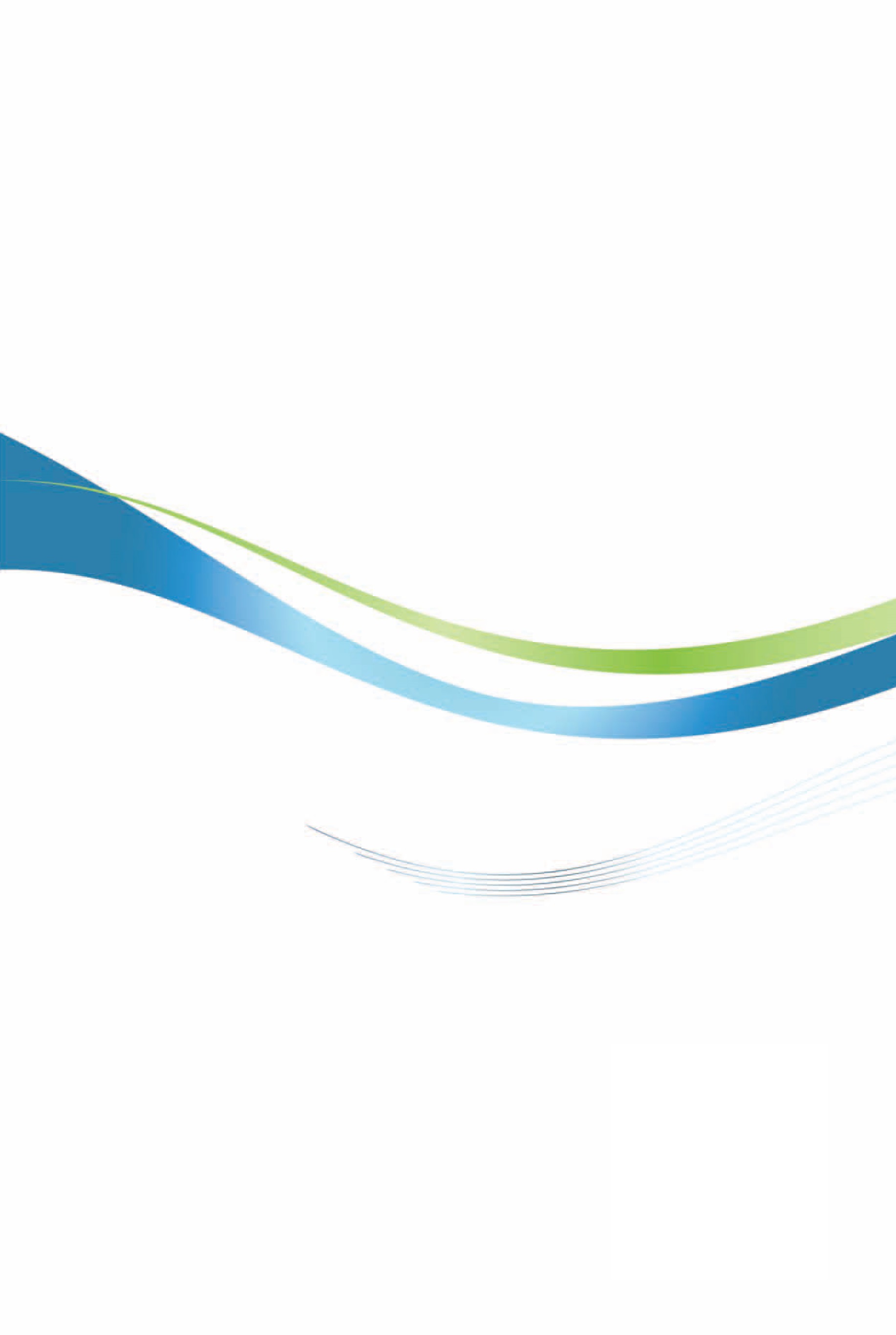 自　然　人　文自　然　人　文地理環境朝鮮半島位於亞洲大陸東北部，在北緯33至43度，東經124至132度之間，韓國位於朝鮮半島南半部，以西岸北緯37.8度及東岸38.6度為軍事停戰線，與北韓分界。南韓70%以上為山地和丘陵地，東北部地形較為陡峭，西南部為平原，是韓半島穀倉。國土面積韓國領土總面積為100,339平方公里，佔朝鮮半島45%氣  候氣候溫和，屬溫帶氣候，介於大陸性及海洋性之氣候型態，四季分明，1981~2010年月平均温度如下：1~3月，冬季平均氣溫為（首爾最高溫10℃，最低溫–5℃）4~6月，春季平均氣溫為（首爾最高溫27℃，最低溫7℃）7~9月，夏季平均氣溫為（首爾最高溫28℃，最低溫17.2℃）10~12月，秋季平均氣溫為（首爾最高溫19℃，最低溫–3℃）種  族韓族人口結構全國人口計有51,635,256人（2018）首都首爾市人口約9,721,190人（2018）較育普及程度韓國實施9年國民義務教育，現有大專院校計430所（其中含一般大學191所、師範大學10所、技術大學1所、專科學校137所）。依據IMD教育競爭力排名，全球63個國家中，韓國排名第25名（2018年）語言韓語宗   較佛教、基督教、天主教首都及重要城市* 1個特別市：首爾（首都）* 6個廣域市：釜山、大邱、仁川、光州、大田、蔚山* 8個道：京畿道、江原道、忠清北道、忠清南道、全羅北道、全羅南道、慶尚北道、慶尚南道* 特別自治市：世宗* 特別自治道：濟州道政治體制民主憲政，總統及地方行政首長皆以直接選舉選出投資主管機關企劃財政部、產業通商資源部經　濟　概　況經　濟　概　況幣制韓元（won）國內生產毛額US$ 1兆6,198億（2018）經濟成長率2.7% （2018）平均國民所得US$31,349 （2018）匯率1,175.25（2019.5.9美元兌換韓元基本匯率）利率1.75%（2019.5基本利率）通貨膨脹率1.5%（2018）產值最高前五種產業電子、汽車、造船、化工、鋼鐵出口總金額US$ 6,048億5,966萬（2018）主要出口產品積體電路及微組件、原油以外之石油等、乘用汽車、8701至8705機動車輛零配件、遊覽船、渡船、貨船等供載客或載貨之船舶、電話機、液晶顯示之顯示裝置、用於8469至8472節機器之零件及附件、環烴、專供製造半導體晶柱或晶圓 （2018）主要出口國家中國大陸、美國、越南、香港、日本、中華民國、印度、菲律賓、新加坡、墨西哥（2018）進口總額US$5,352億243萬（2018）主要進口產品石油原油、積體電路及微組件、石油氣、原油以外之石油等、專供製造半導體晶柱或晶圓、煤、電話機、乘用汽車、自動資料處理機、錳礦石及其精砂（2018）主要進口國家中國大陸、美國、日本、沙烏地阿拉伯、德國、澳洲、越南、俄羅斯、中華民國及卡達（2018）2015年2016年2017年2018年出口金額10,378,1728,156,7556,972,4946,120,799出口成長率-16.9-21.4-14.5-12.2進口金額3,067,9552,885,4355,000,0824,319,359進口成長率74.0-5.973.3-13.62015年2016年2017年2018年出口金額17,611,98414,749,6196,543,0876,838,151出口成長率33.9-16.3-55.64.5進口金額6,955,9707,373,2716,472,2425,553,394進口成長率18.56.0-12.2-14.2排名2016市占率2017市占率2018市占率1三星20.7三星21.1三星20.42蘋果14.5蘋果14.3蘋果14.43華為9.2華為10.1華為14.44OPPO5.5OPPO7.8OPPO8.35VIVO4.7小米6.1小米8.2年度2016年2016年2017年2017年2018年2018年金額成長率金額成長率金額金額出口9,654-18.68,786-9.08,571-2.4進口9278.6871-6.0763-12.4No.出口國家2018201820172017No.出口國家金額成長率（%）金額成長率（%）1美國2,1982.12,153-27.62俄羅斯651-2.666951.83烏茲別克55945.738453.14中國大陸360-27.2494-50.95印度3475.8328-4.76越南33233.0250-21.87阿聯酋309-19.03828.78斯洛伐克277-5.1292-6.89日本239-1.02427.510德國22011.0199-4.3合　計8,571-2.58,786-9.0國家別2018201820172017國家別金額成長率（%）金額成長率（%）中國大陸193-7.3209-3.2德國12416.5106-3.0日本93-39.1152-5.2美國65-12.774-3.7墨西哥575.454-2.0印度14-7.015-7.8捷克1274.47-11.8越南1013.298.2土耳其97.6832.4臺灣5-13.16-17.6合計763-12.4871-6.0排名國家出口金額市占率成長率1中國大陸2,656,97142.437.52香港1,315,48921.07.73美國538,0278.620.84日本302,6434.834.25越南168,4472.719.86泰國165,2992.69.27臺灣158,2822.52.58俄羅斯157,6942.563.69新加坡132,1332.126.710馬來西亞87,3721.430.3訂單訂單生產生產2018規模成長率規模成長率201828,7261.126,009-2.2年度2014年2015年2016年2017年2018年出口額2,2362,3872,0202,3512,615增減率0.96.7-13.716.411.2地區亞洲亞洲歐洲歐洲北美北美中南美中南美年度20172018201720182017201820172018出口額1,2011,22257777136349015873成長率10.31.725.833.642.134.92.9-54.3市占比514724.52915.4196.73年度2014年2015年2016年2017年2018年進口額1,4961,5231,2141,3401,265增減率7.91.8-20.510.4-5.6地區亞洲亞洲歐洲歐洲北美北美年度201720182017201820172018進口額8698134043806058成長率14.2-6.51-6.230.3-4.4占進口比重64.864.230.1304.44.5排名國家別市占率（%）1韓國41.92臺灣20.03日本12.84中國大陸24.15其他1.2AMOLED（%）Non-AMOLED（%）2017年28722018年36642019年4060年200920102011201220132014201520162017年平均增長率患者人數60,20181,789122,297159,464211,218266,501296,889364,189321,57411.4%中國大陸美國日本俄羅斯哈薩克蒙古越南UAE其他合計2016年127,64848,78826,70225,53315,01014,7988,7463,56293,402364,1892017年99,83744,44027,28324,85912,56613,8727,4473,38487,881321,574增減率-21.8-8.92.2-2.6-16.3-6.2-14.9-5.0-5.9-11.7內科整容外科皮膚科體檢中心骨科產科一般外科牙科韓方其他合計201685,07547,88147,34039,74324,12123,08113,59512,98418,011113,429425,260201780,50748,84943,32739,15622,73020,14511,23813,30720,34398,280397,882增減率-5.42.0-8.5-1.5-5.8-12.7-17.32.512.9-13.4-6.4總診療收入（億韓元）人均診療費用（萬韓元）2016年8,6062362017年6,398199增減率（%）-26%-16%網路購物平台條      件SSG、EMART1.需營業執照號碼（上線或離線）2.需與專門管理人員諮詢迷你商店事宜11.ST1.申請帳號（ID） 2.提交文件A、銷售協議（網站下載）B、海外營業執照影本 C、代表人身份證影本D、業者或者申請帳號人存摺E、搜集個人資訊委托同意書（網站下載）3.其他補充文件G-MARKET、AUCTION1.申請帳號（ID）2.以電子郵件提出申請，郵件上提供公司名稱、ID、會員名稱、聯絡方式、郵件地址及其他相關資料。行動支付名稱支付方式使用方法NAVER PAY信用卡式支付需要申請naver帳號KAKAO PAY加值式匯款支付需要申請kakao talk帳號,kakao talk（手機聊天工具）和綁定使用TOSS加值式匯款支付需要申請toss帳號，另可所用的銀行帳戶連結使用PAY CO信用卡式支付申請帳號之後，線上或離線都可使用，離線使用的時候需要下載APP三星PAY信用卡式支付限用三星手機的用戶店名店家數CU13,109GS2513,018Seven-eleven9,548Emart243,564Ministop2,533消費趨勢關鍵詞出現時期意味內容性價比2015~2016年效益對於價格的比值伴隨電子商務市場、智慧型手機市場之成長登場，透過精準的資訊科技，消費者可計算效益與價格之比。心價比2018年心理上滿足對於價格的比值由於韓國殺蟲劑雞蛋風暴、致癌物衛生棉事件等與商品安全相關的議題，消費者不僅考量價格，亦選擇能消解心理上不安，同時滿足效益極大化的產品。因此消費者開始挑選能兼顧健康及身心，以便追求個人幸福的產品。我價比2019年與價格無關，以自我滿足為優先考慮經濟蕭條造成兩種極端消費方式一同出現，一種為廉價但品質差的商品，僅考慮價格後就購買的消費方式；另一種為極其昂貴又不值錢的商品，只要本人喜歡便毫無猶豫購買的消費方式。項目2014年2015年2016年2017年2018年國內採購225,396240,168242,638263,026273,283國外採購5,0873,9634,4575,6154,530工程採購105,789114,348104,278112,180107,356設施勞務3,2073,9743,8474,4705,269總決標簽約金額339,479362,453355,220385,291390,438項目類別內 容內 容內 容內 容適用政府採購協定之範圍適用機關（1）2018年參與需經由韓國調達廳公告及採購的韓國公共機關採購總額為39兆438億韓元，較2017年增加5,147億韓元。其中地方自治團體採購18兆807億韓元（佔採購總額之46.3%），國家機構為11兆278億韓元（28.2%），其他公共機構為9兆9,353億韓元（25.4%）。（2）2018年韓國調達廳登記的企業總數為40萬908家，較2017年增加26,996家。（1）2018年參與需經由韓國調達廳公告及採購的韓國公共機關採購總額為39兆438億韓元，較2017年增加5,147億韓元。其中地方自治團體採購18兆807億韓元（佔採購總額之46.3%），國家機構為11兆278億韓元（28.2%），其他公共機構為9兆9,353億韓元（25.4%）。（2）2018年韓國調達廳登記的企業總數為40萬908家，較2017年增加26,996家。（1）2018年參與需經由韓國調達廳公告及採購的韓國公共機關採購總額為39兆438億韓元，較2017年增加5,147億韓元。其中地方自治團體採購18兆807億韓元（佔採購總額之46.3%），國家機構為11兆278億韓元（28.2%），其他公共機構為9兆9,353億韓元（25.4%）。（2）2018年韓國調達廳登記的企業總數為40萬908家，較2017年增加26,996家。（1）2018年參與需經由韓國調達廳公告及採購的韓國公共機關採購總額為39兆438億韓元，較2017年增加5,147億韓元。其中地方自治團體採購18兆807億韓元（佔採購總額之46.3%），國家機構為11兆278億韓元（28.2%），其他公共機構為9兆9,353億韓元（25.4%）。（2）2018年韓國調達廳登記的企業總數為40萬908家，較2017年增加26,996家。門檻金額（1）韓國WTO承諾減讓 a.中央機關採購案（a）工程類：74億韓元 （b）物品及勞務：1.9億韓元 b.地方自治團體（a）工程類：222億韓元 （b）物品勞務：3億韓元 c.政府投資機關：（a）工程：222億韓元（b）物品6.7億韓元（2）政府採購門檻： a.國家機構：30億韓元以上之一般工程、3億韓元以上之電器及資訊通信工程。 b.地方自治團體：預估工程成本在100億韓元以上之工程採購。 c.物品採購：物品單價1萬韓元以上之國內物資，海外採購物品單價在20萬美元以上之物品。採購單位可視需求，未超出上述基準金額之採購案，亦可經由調達廳公告採購。（1）韓國WTO承諾減讓 a.中央機關採購案（a）工程類：74億韓元 （b）物品及勞務：1.9億韓元 b.地方自治團體（a）工程類：222億韓元 （b）物品勞務：3億韓元 c.政府投資機關：（a）工程：222億韓元（b）物品6.7億韓元（2）政府採購門檻： a.國家機構：30億韓元以上之一般工程、3億韓元以上之電器及資訊通信工程。 b.地方自治團體：預估工程成本在100億韓元以上之工程採購。 c.物品採購：物品單價1萬韓元以上之國內物資，海外採購物品單價在20萬美元以上之物品。採購單位可視需求，未超出上述基準金額之採購案，亦可經由調達廳公告採購。（1）韓國WTO承諾減讓 a.中央機關採購案（a）工程類：74億韓元 （b）物品及勞務：1.9億韓元 b.地方自治團體（a）工程類：222億韓元 （b）物品勞務：3億韓元 c.政府投資機關：（a）工程：222億韓元（b）物品6.7億韓元（2）政府採購門檻： a.國家機構：30億韓元以上之一般工程、3億韓元以上之電器及資訊通信工程。 b.地方自治團體：預估工程成本在100億韓元以上之工程採購。 c.物品採購：物品單價1萬韓元以上之國內物資，海外採購物品單價在20萬美元以上之物品。採購單位可視需求，未超出上述基準金額之採購案，亦可經由調達廳公告採購。（1）韓國WTO承諾減讓 a.中央機關採購案（a）工程類：74億韓元 （b）物品及勞務：1.9億韓元 b.地方自治團體（a）工程類：222億韓元 （b）物品勞務：3億韓元 c.政府投資機關：（a）工程：222億韓元（b）物品6.7億韓元（2）政府採購門檻： a.國家機構：30億韓元以上之一般工程、3億韓元以上之電器及資訊通信工程。 b.地方自治團體：預估工程成本在100億韓元以上之工程採購。 c.物品採購：物品單價1萬韓元以上之國內物資，海外採購物品單價在20萬美元以上之物品。採購單位可視需求，未超出上述基準金額之採購案，亦可經由調達廳公告採購。排除清單（1）中央政府機關（a）屬轉售或生產以銷售為目的所需之勞務服務及商品之採購不適用GPA協定。（b）依「國家契約法」及同法施行令之規定，相關限制性招標及保留中小企業招標採購「糧穀管理法」、「農水產品流通、價格安定法」、「畜產法」所稱之農水畜牧產品不適用GPA協定。（c）韓國於加入GPA協定生效之日起5年內，依「航空宇宙產業育成法」，相關之人造衛星之採購不適用GPA協定。（d）韓國軍需本部視為國防部之一部分，且韓國簽訂之GPA協定第23條第1項之規定國防部之採購於僅限於FSC分類項目，相關之服務及工程採購亦限與國家安全及國防無關之採購。（2）地方政府（a）屬轉售或生產以銷售為目的所需之勞務服務及商品之採購不適用GPA協定。（b）依地方財政法及其施行令相關限制性招標及保留中小企業採購部分不適用GPA協定。（c）加入GPA協定生效之日起5年內，依「航空宇宙產業育成法」，相關之人造衛星之採購不適用GPA協定。（3）其他公共機關（a）屬轉售或生產以銷售為目的所需之勞務服務及商品之採購不適用GPA協定。（b）依「政府投資機關管理基本法」及「政府投資機關會計規定辦理之相關限制性招標及保留中小企業採購部分不適用GPA協定。（c）加入GPA協定生效之日起5年內，依「航空宇宙產業育成法」，相關之人造衛星之採購不適用GPA協定。（1）中央政府機關（a）屬轉售或生產以銷售為目的所需之勞務服務及商品之採購不適用GPA協定。（b）依「國家契約法」及同法施行令之規定，相關限制性招標及保留中小企業招標採購「糧穀管理法」、「農水產品流通、價格安定法」、「畜產法」所稱之農水畜牧產品不適用GPA協定。（c）韓國於加入GPA協定生效之日起5年內，依「航空宇宙產業育成法」，相關之人造衛星之採購不適用GPA協定。（d）韓國軍需本部視為國防部之一部分，且韓國簽訂之GPA協定第23條第1項之規定國防部之採購於僅限於FSC分類項目，相關之服務及工程採購亦限與國家安全及國防無關之採購。（2）地方政府（a）屬轉售或生產以銷售為目的所需之勞務服務及商品之採購不適用GPA協定。（b）依地方財政法及其施行令相關限制性招標及保留中小企業採購部分不適用GPA協定。（c）加入GPA協定生效之日起5年內，依「航空宇宙產業育成法」，相關之人造衛星之採購不適用GPA協定。（3）其他公共機關（a）屬轉售或生產以銷售為目的所需之勞務服務及商品之採購不適用GPA協定。（b）依「政府投資機關管理基本法」及「政府投資機關會計規定辦理之相關限制性招標及保留中小企業採購部分不適用GPA協定。（c）加入GPA協定生效之日起5年內，依「航空宇宙產業育成法」，相關之人造衛星之採購不適用GPA協定。（1）中央政府機關（a）屬轉售或生產以銷售為目的所需之勞務服務及商品之採購不適用GPA協定。（b）依「國家契約法」及同法施行令之規定，相關限制性招標及保留中小企業招標採購「糧穀管理法」、「農水產品流通、價格安定法」、「畜產法」所稱之農水畜牧產品不適用GPA協定。（c）韓國於加入GPA協定生效之日起5年內，依「航空宇宙產業育成法」，相關之人造衛星之採購不適用GPA協定。（d）韓國軍需本部視為國防部之一部分，且韓國簽訂之GPA協定第23條第1項之規定國防部之採購於僅限於FSC分類項目，相關之服務及工程採購亦限與國家安全及國防無關之採購。（2）地方政府（a）屬轉售或生產以銷售為目的所需之勞務服務及商品之採購不適用GPA協定。（b）依地方財政法及其施行令相關限制性招標及保留中小企業採購部分不適用GPA協定。（c）加入GPA協定生效之日起5年內，依「航空宇宙產業育成法」，相關之人造衛星之採購不適用GPA協定。（3）其他公共機關（a）屬轉售或生產以銷售為目的所需之勞務服務及商品之採購不適用GPA協定。（b）依「政府投資機關管理基本法」及「政府投資機關會計規定辦理之相關限制性招標及保留中小企業採購部分不適用GPA協定。（c）加入GPA協定生效之日起5年內，依「航空宇宙產業育成法」，相關之人造衛星之採購不適用GPA協定。（1）中央政府機關（a）屬轉售或生產以銷售為目的所需之勞務服務及商品之採購不適用GPA協定。（b）依「國家契約法」及同法施行令之規定，相關限制性招標及保留中小企業招標採購「糧穀管理法」、「農水產品流通、價格安定法」、「畜產法」所稱之農水畜牧產品不適用GPA協定。（c）韓國於加入GPA協定生效之日起5年內，依「航空宇宙產業育成法」，相關之人造衛星之採購不適用GPA協定。（d）韓國軍需本部視為國防部之一部分，且韓國簽訂之GPA協定第23條第1項之規定國防部之採購於僅限於FSC分類項目，相關之服務及工程採購亦限與國家安全及國防無關之採購。（2）地方政府（a）屬轉售或生產以銷售為目的所需之勞務服務及商品之採購不適用GPA協定。（b）依地方財政法及其施行令相關限制性招標及保留中小企業採購部分不適用GPA協定。（c）加入GPA協定生效之日起5年內，依「航空宇宙產業育成法」，相關之人造衛星之採購不適用GPA協定。（3）其他公共機關（a）屬轉售或生產以銷售為目的所需之勞務服務及商品之採購不適用GPA協定。（b）依「政府投資機關管理基本法」及「政府投資機關會計規定辦理之相關限制性招標及保留中小企業採購部分不適用GPA協定。（c）加入GPA協定生效之日起5年內，依「航空宇宙產業育成法」，相關之人造衛星之採購不適用GPA協定。項目類別內 容內 容內 容內 容最近3年（或可得資料之時間範圍內）駐在國政府有關政府採購之相關統計簽署國廠商開放之總決標金額規模年度2016年2017年2018年最近3年（或可得資料之時間範圍內）駐在國政府有關政府採購之相關統計簽署國廠商開放之總決標金額規模總決標簽約金額（億韓元）456,746423,545449,289最近3年（或可得資料之時間範圍內）駐在國政府有關政府採購之相關統計簽署國廠商開放之總決標金額規模開放GPA簽署國廠商招標決標簽約金額（億韓元）3,9654,7924,016最近3年（或可得資料之時間範圍內）駐在國政府有關政府採購之相關統計韓國政府GPA適用機關之財物、勞務及工程類採購，由外商得標之金額分別占該類別採購總決標金額之比例年度2016年2017年2018年最近3年（或可得資料之時間範圍內）駐在國政府有關政府採購之相關統計韓國政府GPA適用機關之財物、勞務及工程類採購，由外商得標之金額分別占該類別採購總決標金額之比例外商決標金額比率1.0%1.1%0.9%資格投資條件與「帶動新成長產業科技」（New growth driver industry technology）相關事業，計11類如下：未來車：自駕車、電動車智慧資訊：物聯網、雲端、大數據、裝戴式智慧器具、資訊科技融合下一代軟體及安全：軟體科技、安全融合內容：逼真內容、文化內容下一代電子資訊裝置：智慧半導體及感應器、半導體材料、OLED、3D印刷下一代廣播及電信：5G行動電訊、UHD生技健康：生物醫藥、複方藥、醫療裝置、醫護產品、農業生技新能源事業及環境：儲能系統（ESS）、新及再生能源、能源效率提升、溫室氣體減量、碳捕集及封存、核能複合及集成材料：高性能紡織、極輕金屬、鈦機器人：高科技製造用機器人、醫護型機器人、服務型機器人、一般機器人航太：無人機、太空科技與「帶動新成長產業科技」（New growth driver industry technology）相關事業：對國內產業結構升級及提高國內產業全球競爭力屬必要，且符合下列條件者：– 營業用製造設施已經設置或運作。– 外資投資金額200萬美元以上。「外商投資促進法」第18條第1款第2項規定之外商投資地區（個別型）入駐企業及自由貿易區、新萬金計畫區域、濟州尖端科學技術園區、濟州投資振興地區等入駐企業入駐「自由出口區」之公司亦享受相同租稅優惠製造業：投資3,000萬美元以上系統整合/管理、資料處理等：投資3,000萬美元以上旅遊休閒業：投資2,000萬美元以上國際會議、青少年訓練設施：投資2,000萬美元以上物流業：投資1,000萬美元以上社會間接資本（SOC）：投資1,000萬美元以上研發：投資200萬美元以上合辦事業：投資3,000萬美元以上分類投資條件1.	經濟自由區入駐企業（「經濟自由區指定及營運特別法」第2.1條之入駐企業）2.	新萬金計畫入駐企業（「新萬金計畫推動及扶持特別法」第2條之入駐企業）製造業：投資1,000萬美元以上工程、系統整合等：投資1,000萬美元以上旅遊休閒業：投資1,000萬美元以上國際會議、青少年訓練設施：投資1,000萬美元以上物流業：投資500萬美元以上醫療機構：投資500萬美元以上研發：投資100萬美元以上1.	經濟自由區開發商（「經濟自由區指定及營運特別法」第8-3條之經濟自由區開發商）2.	新萬金計畫地區開發商（「新萬金計畫推動及扶持特別法」第8條之地區開發商）投資金額為3,000萬美元以上，或外資投資比例50%以上且開發總費用為5億美元以上者濟州投資振興地區開發商（「濟州特別自治道設置國際自由城市特別法」第217條之濟州投資振興地區開發商）投資金額為1,000萬美元以上，或外資投資比例50%以上且開發總費用為1億美元以上者「外商投資促進法」第18條第1款第1項規定之外商投資地區（園區型）入駐企業製造業：投資1,000萬美元以上物流業：投資500萬美元以上「企業城市開發特別法」第2-2條之入駐企業製造業：投資1,000萬美元以上物流業：投資500萬美元以上研發：投資200萬美元以上「企業城市開發特別法」第2-2條之企業城市開發商投資金額為3,000萬美元以上，或外資投資比例50%以上且開發總費用為5億美元以上者「經濟自由區指定及營運特別法」第10條之其他稅收減免不可避免之事業製造業：投資1,000萬美元以上物流業：投資500萬美元以上減免100%減免100%減免90%減免75%減免75%投資金額為100萬美元以上之與「帶動新成長產業科技」相關事業（入駐滿10年後依據投資金額及僱佣規模決定減免率）投資金額為250萬美元以上，正式員工人數200人以上之製造業投資金額為250萬美元以上，正式員工人數150人以上之製造業投資金額為500萬美元以上之製造業投資金額為250萬美元以上，正式員工人數70人以上之製造業國家別2018年2018年歷年累計（1962～2018）歷年累計（1962～2018）國家別件數金額件數金額美國3685,87811,974 76,888日本3351,30114,366 44,043馬爾他282,564203 14,297香港2401,7922,790 15,317盧森堡11153308 4,771荷蘭291,3641,688 29,770法國376861,120 8,428中國大陸5082,74211,492 13,709開曼群島48736778 6,561新加坡2131,4752,358 18,944加拿大434101,080 8,900德國574662,100 13,721葡萄牙10.08 26 504.8 義大利104291 668英國771,1711,802 16,517瑞典12284311 2,576西班牙91,419213 2,807菲律賓70.8172 958.8維京群島47168970 3,972印度131.9668 577.9丹麥1238235 920巴拿馬11.384 242.3愛爾蘭7311301 4,414瑞士29106811 2,915臺灣49234800 1,937馬來西亞1921886 7,898澳洲332,007624 4,659阿拉伯聯合大公國6541 1,0202,035芬蘭20.1 21248.1沙烏地阿拉伯516 02,040總計2,66926,900 71,731329,160年度件數金額（千美元）1978136019871 450 19881 105 19892 1,454 19903 602 19911 100 19921 35 19933 463 19940 375 19952 2,727 19963 6,021 19974 345 19983 1,831 19998 80,906 200034 93,053 200116 12,103 200211 5,186 20039 10,666 20049 6,369 20058 3,613 20067 15,910 200710 11,011 20085 235,264 20094 9,679 20105 3,352 20117 27,999 2012921,06020131460,98620147171,150201515336,04820168214,3342017118,92020187220,714總計（1952-2018）2291,563,191年　　度業　　別1952-20181952-201820182018201620162015201520142014年　　度業　　別件數金額件數金額件數金額件數金額件數金額  合計229 1,563,191 7 220,714 11 8,920 8 214,334 15 336,048 農林漁牧業0 0 0 0 0 0 0 0 0 0 礦業及土石採取業0 0 0 0 0 0 0 0 0 0 製造業125 853,443 2 3,839 3 7,192 3 89,980 8 141,995   食品製造業2 1,430 0 0 0 0 0 0 0 0   飲料製造業0 0 0 0 0 0 0 0 0 0   菸草製造業0 0 0 0 0 0 0 0 0 0   紡織業2 510 0 0 0 0 0 0 0 0   成衣及服飾品製造業0 0 0 0 0 0 0 0 0 0   皮革、毛皮及其製品製造業0 0 0 0 0 0 0 0 0 0   木竹製品製造業3 1,559 0 0 0 0 0 0 0 0   紙漿、紙及紙製品製造業1 450 0 0 0 0 0 0 0 0   印刷及資料儲存媒體複製業1 54 0 0 0 0 0 0 0 0   石油及煤製品製造業0 0 0 0 0 0 0 0 0 0   化學材料製造業6 17,045 0 0 0 0 0 0 0 0   化學製品製造業4 10,168 0 0 0 0 0 0 2 4,500   藥品製造業1 239,605 0 0 0 0 0 81,361 0 0   橡膠製品製造業0 0 0 0 0 0 0 0 0 0   塑膠製品製造業1 621 0 0 0 0 0 0 0 0   非金屬礦物製品製造業1 6,030 0 440 0 710 1 4,880 0 0   基本金屬製造業1 41,867 0 0 0 0 0 0 0 0   金屬製品製造業2 1,389 1 1,000 0 0 0 0 0 0   電子零組件製造業49 441,203 1 1,592 1 1,296 2 3,739 2 135,341   電腦、電子產品及光學製品製造業36 63,048 0 360 1 2,675 0 0 3 1,959   電力設備製造業7 18,483 0 0 1 545 0 0 0 0   機械設備製造業6 9,768 0 447 0 1,966 0 0 1 195   汽車及其零件製造業1 50 0 0 0 0 0 0 0 0   其他運輸工具製造業0 0 0 0 0 0 0 0 0 0   家具製造業0 0 0 0 0 0 0 0 0 0   其他製造業1 164 0 0 0 0 0 0 0 0   產業用機械設備維修及安裝業0 0 0 0 0 0 0 0 0 0 電力及燃氣供應業0 0 0 0 0 0 0 0 0 0 用水供應及污染整治業1 270 0 0 1 270 0 0 0 0 營造業0 0 0 0 0 0 0 0 0 0 批發及零售業58 44,463 3 6,295 4 1,053 3 1,031 6 9,006 運輸及倉儲業1 300 0 0 0 0 1 300 0 0 住宿及餐飲業2 480 1 186 1 294 0 0 0 0 資訊及通訊傳播業30 17,739 1 591 1 108 0 0 0 0 金融及保險業7 645,723 0 209,804 0 0 1 123,023 1 185,047 不動產業0 0 0 0 0 0 0 0 0 0 專業、科學及技術服務業2 30 0 0 1 3 0 0 0 0 支援服務業1 20 0 0 0 0 0 0 0 0 公共行政及國防；強制性社會安全0 0 0 0 0 0 0 0 0 0 教育服務業1 723 0 0 0 0 0 0 0 0 醫療保健及社會工作服務業0 0 0 0 0 0 0 0 0 0 藝術、娛樂及休閒服務業0 0 0 0 0 0 0 0 0 0 其他服務業0 0 0 0 0 0 0 0 0 0 項目2015年2016年2017年2018年15歲以上人口43,01743,41643,93144,182經濟活動人口26,91327,24727,74827,895經濟活動參加率62.662.863.263.1就業人數25,93626,23526,72526,822僱用率60.360.460.860.7男性71.171.171.270.8女性49.950.250.850.9非經濟活動人口16,10516,16916,18316,287年Year失業人數（千人）Unemployed（thousands）失業率（百分比）（季節性調整）Unemployment Rate（%）（Seasonally adjusted）20027523.320038183.62004200520062007200820092010201120122013201420152016201720188608878277837698899208558208079379761,0121,0231,0733.73.73.53.23.23.63.73.43.23.13.53.63.73.73.8產業分類2016年2017年2018年平均產業3,1063,2073,376礦業3,6783,7133,835製造業3,6033,6903,930電力、瓦斯及自來水業6,3006,2816,436下水道、廢棄物處理及環境復原業2,9783,0893,288建設業2,5072,6242,784批發及零售業2,8803,0493,214運輸業3,0233,1563,357住宿餐飲業1,5701,6261,757通訊業3,9784,1224,277金融及保險業5,4995,7066,026不動產業及租賃2,3832,4462,600專門科學及技術服務業4,4444,4924,757事業服務業2,0492,0882,203教育服務業3,2313,3163,397保健及社會福利2,5752,6712,799娛樂文化運動服務業2,3532,5122,684其他公共服務業2,1672,2402,401年度Year出口額Exports成長率IncreasingRate進口額Imports成長率IncreasingRate貿易總額Totaltrade成長率IncreasingRate2004253,84431.0224,46225.5478,30628.32005284,41812.0261,23816.4545,65614.02006325,46514.4309,38318.4634,84816.32007371,48914.1356,84615.3728,33514.72008422,00713.6435,27522.0857,28217.72009363,533-13.9323,084-25.8686,617-19.92010466,38428.3425,21231.6891,59629.92011557,80019.6524,41323.31,082,21321.382012547,869-1.8519,584-0.91,067,453-1.362013559,6482.15515,560-0.71,075,2080.732014572,6642.32525,5141.931,098,1782.142015526,756-8.0436,498-16.9963,254-12.32016495,425-5.9406,192-6.9901,617-6.42017573,69415.8478,47817.81,052,17216.72018604,8595.4535,20211.91,140,0618.4名次進口國家2018金額2017金額2016金額1中國大陸106,488,59297,860,11486,980,1352美國58,868,31355,124,72547.466,5923日本54,603,79450,794,36343,215,9294沙烏地阿拉伯26,335,76119,748,68718,917,0055德國20,853,97119,590,48015,741,6736澳洲20,718,64019,159,71115,175,8707越南19,643,38518,072,98816,403,2018俄羅斯17,504,05016,176,99212,495,1549中華民國16,738,37412,039,5308,640,61310卡達16,293,62711,267,09010,081,309總計（含其他）總計（含其他）535,202,428478,478,296406,192,887名次出口國家2018金額2017金額2016金額1中國大陸162,125,055142,120,000124,432,9412美國72,719,93268,609,72866,462,3123越南48,622,09847,753,83932,630,4574香港45,996,44139,112,28132,782,4495日本30,528,58026,816,14124,355,0366中華民國20,783,51114,898,38912,220,4557印度15,606,22115,055,54311,596,2868菲律賓12,037,25410,593,7137,278,4209新加坡11,782,18211,651,93912,458,89410墨西哥11,458,22310,932,9519,720,804總計（含其他）總計（含其他）604,859,657573,694,421495,425,940年總指數食品類香菸房屋租金電氣水費燃料衣著保健醫療教育交通通訊200380.972.578.684.491.2100.864.057.287.774.077.1109.8200483.878.378.684.192.798.166.367.389.078.179.8108.1200586.180.8100.084.992.597.369.677.291.081.483.8106.1200688.181.2100.087.492.898.879.584.092.885.487.7104.7200790.383.2100.089.894.599.283.485.094.490.590.8102.6200894.587.4100.092.096.699.290.9107.596.295.498.8101.1200997.194.0100.096.998.299.295.392.698.397.895.3101.02010100.0100.0100.0100.0100.0100.0100.0100.0100.0100.0100.0100.12012104.0108.1101.3103.3104.0102.0109.2112.7101.8101.7107.098.42013106.3112.4103.2108.2108.3104.1117.2121.0102.7103.2110.595.92013107.7113.4104.0111.2108.0113.4122.8111.4103.1104.4109.995.82014109.0113.7103.9113.8110.5117.1131.3115.9103.8105.9108.195.72015109.8115.6183.1116.7108.6121.8106.0117.5105.1107.799.695.52016100.9102.4100.0101.895.8107.184.0101.6100.9101.697.7100.12017102.9105.8102.2103.589.8110.086.4102.8101.9102.8101.3100.42018104.5109.3100.0104.287.2116.889.5103.8101.8104.2103.799.5年總指數農林漁產品礦產品工業產品電力、自來水、瓦斯服務業200380.2077.1762.7277.7076.0787.23200485.0786.5167.5983.6376.7689.71200586.8883.3472.2386.2777.6890.88200687.6781.2770.6086.3583.4592.94200788.9383.4975.4787.0586.4195.04200896.5384.4182.2797.5990.0597.46200996.3391.7590.2395.8796.0798.332010100.00100.00100.00100.00100.00100.002011106.71107.43102.14109.00105.82102.472012107.45108.33105.68108.57113.74104.152013105.73101.86108.17105.32120.19104.522014105.17102.53110.48103.09126.58106.142015100.95104.91110.8796.15116.55107.46201699.11111.03115.2792.77106.87108.792017102.54118.16120.9897.2107.98110.452018104.58124.05126.8299.41106.78112.27年日本美國中國大陸香港臺灣馬來西亞新加坡英國俄羅斯加拿大20031,746,066327,105247,001146,066184,31572,62858,88648,88358,24643,95620042,375,578398,769331,436145,365295,16974,11266,48154,49456,13752,04020052,107,292423,301383,403146,865339,10075,17056,47757,50446,24456,76720062,256,445408,906392,142133,903326,22472,93970,10459,61649,10964,92320072,235,963587,3241,068,925140,106335,22483,04993,95178,656140,42698,11620082,378,102610,0831,167,891160,325320,24483,75495,96087,014136,342104,02220093,053,311611,3271,342,317215,769380,62880,10596,62291,165137,054109,24920103,023,000653,0001,875,000229,000406,000114,000113,00098,000151,000121,00020113,289,051661,5032,220,196280,849428,208156,281124,565104,644154,835122,22320123,518,792697,8662,836,892360,027548,233178,082154,073110,172166,721128,43120132,747,750722,3154,326,869400,435544,662207,727174,567120,874175,360133,64020142,280,434770,3056,126,865558,377643,683244,520201,105131,080214,366146,42921051,837,782767,6135,984,170523,427518,190223,350160,153123,274188,106145,54720162,297,893866,1868,067,722650,676833,465311,254221,548135,139233,973175,74520172,223,214654,9863,116,505643,973907,065279,558194,711101,829187,277125,53720182,948,527967,9924,789,512683,8181,115,333382,929231,897130,977302,542194,259